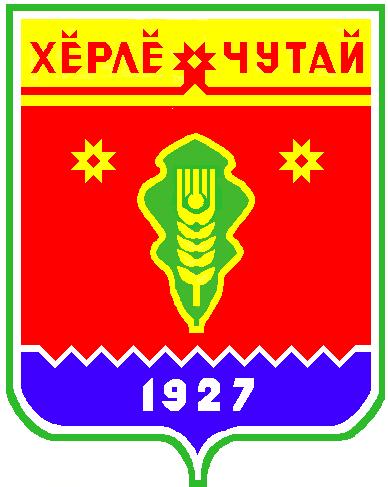 Решение Собрания депутатов Испуханского сельского поселения Красночетайского района Чувашской Республики «О внесении изменений в решение собрания депутатов «О бюджете  Испуханского сельского поселения  Красночетайского района Чувашской Республики на 2016 год»19.12.2016 г.               №1                                                                                                    д.ИспуханыСобрание депутатов Испуханского сельского поселения Красночетайского района Чувашской Республики  РЕШИЛО:Внести в решение собрания депутатов Испуханского сельского поселения Красночетайского района Чувашской Республики от 16.12.2015 г. № 2 следующие изменения:1. Пункт 1 Статьи 1  изложить в следующей редакции: Утвердить основные характеристики бюджета Испуханского сельского поселения Красночетайского района Чувашской Республики на 2016 год: прогнозируемый общий объем доходов бюджета Испуханского сельского поселения Красночетайского района Чувашской Республики в сумме 6091565 рублей, в том числе объем безвозмездных поступлений в сумме 5014565  рублей, из них объем межбюджетных трансфертов, получаемых из бюджетов бюджетной системы Российской Федерации, в сумме    5014565  рублей; общий объем расходов бюджета Испуханского сельского поселения Красночетайского района Чувашской Республики в сумме 6562174,15 рублей; предельный объем муниципального долга Испуханского сельского поселения Красночетайского района Чувашской Республики в сумме 0 рублей;верхний предел муниципального внутреннего долга Испуханского сельского поселения Красночетайского района Чувашской Республики на 1 января 2017 года в сумме 0 рублей, в том числе верхний предел долга по муниципальным гарантиям Испуханского сельского поселения Красночетайского района Чувашской Республики в сумме  0 рублей. прогнозируемый дефицит бюджета Испуханского сельского поселения Красночетайского района Чувашской Республики 470609,15 рублей.2. Пункт 3 статьи 5  изложить в следующей редакции:объем бюджетных ассигнований Дорожного фонда Испуханского сельского поселения Красночетайского района Чувашской Республики на 2016 год в сумме 4861463,43 рублей;прогнозируемый объем доходов бюджета Испуханского сельского поселения Красночетайского района Чувашской Республики от поступлений, указанных в решении Собрания депутатов Испуханского сельского поселения Красночетайского района Чувашской Республики от 27 ноября 2013 года № 6 «О дорожном фонде Испуханского сельского поселения Красночетайского района Чувашской Республики» на 2016 год в сумме 491200  рублей.3. Приложения № 4,5,6,7,8 к решению собрания депутатов изложить в следующей редакции. 4. Настоящее решение вступает в силу со дня его официального опубликования.Председатель Собрания депутатов                                                                 Р.И.Алжейкина                                       Приложение 4к решению собрания депутатов Испуханского сельского поселения "О внесении изменений в решение собрания депутатов Испуханского сельского поселения "О бюджете  Испуханского сельского поселения Красночетайского района Чувашской Республики на 2016 год» от   19 декабря   2016 года № 1к решению собрания депутатов Испуханского сельского поселения "О внесении изменений в решение собрания депутатов Испуханского сельского поселения "О бюджете  Испуханского сельского поселения Красночетайского района Чувашской Республики на 2016 год» от   19 декабря   2016 года № 1Доходы бюджета Испуханского поселения на 2016 годДоходы бюджета Испуханского поселения на 2016 годДоходы бюджета Испуханского поселения на 2016 годКоды бюджетной классификации РФНаименование доходовПлан на 2016 г.Налоговые доходы1004100,00000 101 00000 00 0000 000Налоги на прибыль, доходы,25000,00из них:000 101 02010 01 0000 110Налог на доходы физических лиц  25000,00000 103 02000 00 0000 000Акцизы491200,00000 105 00000 00 0000 000Налоги на совокупный доход25300,00из них:000 105 03010 01 0000 110Единый сельскохозяйственный налог25300,00000 106 00000 00 0000 000Налоги на имущество,460600,00из них:000 106 01030 10 0000 110Налог на имущество физических лиц67000,00000 106 06033 10 0000 110Земельный налог5000,00000 106 06043 10 0000 110Земельный налог388600,00000 109 00000 00 0000 000По отмененным налогам000 108 04020 01 0000 110Госпошлина за совершение нотариальных действий2000,00Неналоговые доходы72900,00000 111 00000 00 0000 000Доходы от использования имущества, находящегося в  муниципальной собственности15300,00из них:000 111 05025 10 0000 120Доходы, получаемые в виде арендной платы, а также средства от продажи права на заключение договоров аренды за земли, находящиеся в собственности поселений 7100,00000 111 05035 10 0000 120Доходы от сдачи в аренду имущества, находящегося в оперативном управлении органов управления поселений и созданных ими учреждений 8200,00000 113 02065 10 0000 130Доходы, поступающие в порядке возмещения расходов, понесенных в связи с эксплуатацией имущества поселений3000,00000 113 02999 10 0000 130Прочие доходы от компенсации затрат бюджетов поселений22200,00000 114 06025 10 0000 430Доходы от продажи земельных участков, находящихся в собственности муниципальных районов (за исключением земельных участков муниципальных бюджетных и автономных учреждений)13800,001 16 33050 10 0000 140Денежные взыскания (штрафы) за нарушение законодательства Российской Федерации о размещение заказов на поставки товаров, выполнение работ, оказание услуг для нужд сельских поселений18600,00Итого налоговых и  неналоговых доходов1077000,00 000 202 01001 10 0000 151Дотации бюджетам поселений на выравнивание бюджетной обеспеченности950400,00000 202 01003 10 0000 151Дотации бюджетам поселений на поддержку мер по обеспечению сбалансированности бюджетов16400,00000 202 02077 10 0000 151Субсидии бюджетам сельских поселений на софинансирование капвложений в объекты муниципальной собственности3776542,00000 202 02999 10 0000 151Прочие субсидии бюджетам поселений203543,00000 202 03015 10 0000 151Субвенции бюджетам на осуществление первичного воинского учета67680,00Безвозмездные поступления5014565,00Итого:6091565,00Приложение № 5Приложение № 5к решению собрания депутатов Испуханского сельского поселения "О внесении изменений в решение собрания депутатов Испуханского сельского поселения "О бюджете  Испуханского сельского поселения Красночетайского района Чувашской Республики на 2016 год» от  19 декабря 2016 года № 1  к решению собрания депутатов Испуханского сельского поселения "О внесении изменений в решение собрания депутатов Испуханского сельского поселения "О бюджете  Испуханского сельского поселения Красночетайского района Чувашской Республики на 2016 год» от  19 декабря 2016 года № 1  к решению собрания депутатов Испуханского сельского поселения "О внесении изменений в решение собрания депутатов Испуханского сельского поселения "О бюджете  Испуханского сельского поселения Красночетайского района Чувашской Республики на 2016 год» от  19 декабря 2016 года № 1  Распределение расходов бюджета Испуханского сельского поселения на 2016 год по разделам и подразделам функциональной классификации  расходов бюджетов РФРаспределение расходов бюджета Испуханского сельского поселения на 2016 год по разделам и подразделам функциональной классификации  расходов бюджетов РФРаспределение расходов бюджета Испуханского сельского поселения на 2016 год по разделам и подразделам функциональной классификации  расходов бюджетов РФРаспределение расходов бюджета Испуханского сельского поселения на 2016 год по разделам и подразделам функциональной классификации  расходов бюджетов РФРаспределение расходов бюджета Испуханского сельского поселения на 2016 год по разделам и подразделам функциональной классификации  расходов бюджетов РФРаспределение расходов бюджета Испуханского сельского поселения на 2016 год по разделам и подразделам функциональной классификации  расходов бюджетов РФ(рублей)Наименование расходов РазделПодразделСумма за счет местного бюджета за счет субвенций и субсидий Общегосударственные вопросы 01802 257,39802 257,39Функционирование местных администраций 0104801 957,39801 957,39Обеспечение проведения выборов и референдумов0107Резервные фонды 0111300,00300,00Другие общегосударственные вопросы0113Национальная оборона 0267 680,0067 680,00Моби лизационная и вневойсковая подготовка 020367 680,0067 680,00Национальная безопасность и правоохранительная деятельность 03Защита населения и территории от последствий чрезвычайных ситуаций природного и техногенного характера, гражданская оборона0309Обеспечение пожарной безопасности0310Национальная экономика 044 861 463,43499 459,134 362 004,30Дорожное хозяйство04094 861 463,43499 459,134 362 004,30Другие вопросы в области национальной экономики0412Жилищно-коммунальное хозяйство05256 951,48256 951,48Жилищное хозяйство0501Коммунальное хозяйство0502Благоустройство0503256 951,48256 951,48Другие вопросы в области жилищно-коммунального хозяйства0504Охрана окружающей среды 06Охрана объектов растительного и животного мира и среды их обитания0603Культура и кинематография 08573 821,85573 821,85Культура 0801573 821,85573 821,85Здравоохранение09Амбулаторная помощь0902Физкультура и спорт0908Социальная политика 10Социальное обслуживание населения 1002Социальное обеспечение населения 1003Охрана семьи и детства1004Физическая культура и спорт11Физическая культура1101Массовый спорт11026 562 174,152 132 489,854 429 684,30Приложение № 6Приложение № 6к решению собрания депутатов Испуханского сельского поселения "О внесении изменений в решение собрания депутатов Испуханского сельского поселения "О бюджете  Испуханского сельского поселения Красночетайского района Чувашской Республики на 2016 год» от 19 декабря 2016 года №1 к решению собрания депутатов Испуханского сельского поселения "О внесении изменений в решение собрания депутатов Испуханского сельского поселения "О бюджете  Испуханского сельского поселения Красночетайского района Чувашской Республики на 2016 год» от 19 декабря 2016 года №1 к решению собрания депутатов Испуханского сельского поселения "О внесении изменений в решение собрания депутатов Испуханского сельского поселения "О бюджете  Испуханского сельского поселения Красночетайского района Чувашской Республики на 2016 год» от 19 декабря 2016 года №1 Распределение бюджетных ассигнований по разделам и подразделам, целевым статьям (государственным целевым программам Чувшской Республики) и группам видов расходов  классификации  расходов бюджета Испуханского сельского поселения на 2016 годРаспределение бюджетных ассигнований по разделам и подразделам, целевым статьям (государственным целевым программам Чувшской Республики) и группам видов расходов  классификации  расходов бюджета Испуханского сельского поселения на 2016 годРаспределение бюджетных ассигнований по разделам и подразделам, целевым статьям (государственным целевым программам Чувшской Республики) и группам видов расходов  классификации  расходов бюджета Испуханского сельского поселения на 2016 годРаспределение бюджетных ассигнований по разделам и подразделам, целевым статьям (государственным целевым программам Чувшской Республики) и группам видов расходов  классификации  расходов бюджета Испуханского сельского поселения на 2016 годРаспределение бюджетных ассигнований по разделам и подразделам, целевым статьям (государственным целевым программам Чувшской Республики) и группам видов расходов  классификации  расходов бюджета Испуханского сельского поселения на 2016 годРаспределение бюджетных ассигнований по разделам и подразделам, целевым статьям (государственным целевым программам Чувшской Республики) и группам видов расходов  классификации  расходов бюджета Испуханского сельского поселения на 2016 годРаспределение бюджетных ассигнований по разделам и подразделам, целевым статьям (государственным целевым программам Чувшской Республики) и группам видов расходов  классификации  расходов бюджета Испуханского сельского поселения на 2016 годРаспределение бюджетных ассигнований по разделам и подразделам, целевым статьям (государственным целевым программам Чувшской Республики) и группам видов расходов  классификации  расходов бюджета Испуханского сельского поселения на 2016 год(рублей)Наименование расходов РазделПодразделЦелевая статья (государственные программы и непрограммные направления деятельностиГруппа вида расходаСуммаза счет местного бюджета за счет субвенций и субсидий ОБЩЕГОСУДАРСТВЕННЫЕ  ВОПРОСЫ01802 257,39802 257,39Функционирование Правительства Российской Федерации, высших исполнительных органов государственной власти субъектов Российской Федерации, местных администраций0104801 957,39801 957,39Муниципальная программа  "Развитие потенциала государственного управления" на 2012-2020 годы0104Ч500000000801 957,39801 957,39Обеспечение реализации муниципальной программы «Развитие потенциала гмуниципального управления»0104Ч5Э0000000801 957,39801 957,39Основное мероприятие "Общепрограммные расходы"0104Ч5Э0100000801 957,39801 957,39Обеспечение функций муниципальных органов0104Ч5Э0100200801 957,39801 957,39Расходы на выплату персоналу в целях обеспечения выполнения функций государственнами (муниципальными) органами, казенными учреждениями, органами управления государственными внебюджетными фондами0104Ч5Э0100200100765 810,03765 810,03Расходы на выплаты персоналу государственных (муниципальных) органов0104Ч5Э0100200120765 810,03765 810,03Закупка товаров, работ и услуг для государственных (муниципальных) нужд0104Ч5Э010020020020 500,0020 500,00Иные закупки товаров, работ и услуг для обеспечения государственных (муниципальных) нужд0104Ч5Э010020024020 500,0020 500,00Иные бюджетные ассигнования0104Ч5Э010020080015 647,3615 647,36Уплата налогов, сборов и иных платежей0104Ч5Э010020085015 647,3615 647,36Государственная программа Чувашской Республики "Развитие жилищного строительства и сферы жилищно-коммунального хозяйства" на 2012-2020 годы0104Ц100000000Подпрограмма Государственная поддержка строительства жилья"0104Ц140000Субвенции на осуществление государственных полномочий Чувашской Республики по ведению учета граждан, нуждающихся в жилых помещениях и имеющих право на государственную поддержку за счет средств республиканского бюджета Чувашской Республики на строительство (приобретение) жилых помещений, регистрации и учету граждан, имеющих право на получение социальных выплат для приобретения жилья  в связи с переселением из районов Крайнего Севера и приравненных к ним местностей, по расчету и предоставлению муниципальными районами субвенций бюджетам поселений для осуществления указанных государственных полномочий и полномочий по ведению учета граждан, проживающих в сельской местности, нуждающихся в жилых помещениях и имеющих право на государственную поддержку на строительство (приобретение) жилых помещений в сельской местности в рамках устойчивого развития сельских территорий0104Ц14Б005Расходы на выплату персоналу в целях обеспечения выполнения функций государственнами (муниципальными) органами, казенными учреждениями, органами управления государственными внебюджетными фондами0104Ц14Б005100Закупка товаров, работ и услуг для государственных (муниципальных) нужд0104Ц14Б005200Иные закупки товаров, работ и услуг для обеспечения государственных (муниципальных) нужд0104Ц14Б005240Осуществление государственных полномочий Чувашской Республики по организации и осуществлению деятельности по опеке и попечительству за счет субвенции, предоставляемой из республиканского бюджета Чувашской Республики0104Ц71Б009Расходы на выплату персоналу в целях обеспечения выполнения функций государственнами (муниципальными) органами, казенными учреждениями, органами управления государственными внебюджетными фондами0104Ц71Б009100Закупка товаров, работ и услуг для государственных (муниципальных) нужд0104Ц71Б009200Муниципальная программа "Развитие потенциала муниципального управления" на 2014-2020 годы0104Ч500000Обеспечение реализации муниципальной программы Красночетайкого района Чувашской Республики "Развитие потенциала муниципального управления" на 2014-2020 годы0104Ч5Э0000Субвенции на обеспечение деятельности административных комиссий для рассмотрения дел об административных правонарушениях0104Ч5ЭБ002Межбюджетные трансферты0104Ч5ЭБ002500Обеспечение деятельности финансовых, налоговых и таможенных органов и органов финансового (финансово-бюджетного) надзора0106Обеспечение функций муниципальных органов010683Э0020Расходы на выплату персоналу в целях обеспечения выполнения функций государственнами (муниципальными) органами, казенными учреждениями, органами управления государственными внебюджетными фондами010683Э0020100Закупка товаров, работ и услуг для государственных (муниципальных) нужд010683Э0020200Муниципальная программа "Управление общественными финансами и муниципальным долгом Красночетайкого района Чувашской Республики" на 2014-2020 годы"0106Ч400000Подпрограмма "Совершенствование бюджетной политики и эффективное использование бюджетного потенциала Красночетайкого района Чувашской Республики" муниципальной программы  "Управление общественными финансами и муниципальным долгом Красночетайкого района Чувашской Республики" на 2014-2020 годы"0106Ч410000Осуществление государственных полномочий Чувашской Республики по расчету дотаций на выравнивание бюджетной обеспеченности поселений0106Ч41Б007Расходы на выплату персоналу в целях обеспечения выполнения функций государственнами (муниципальными) органами, казенными учреждениями, органами управления государственными внебюджетными фондами0106Ч41Б007100Обеспечение реализации муниципальной программы "Управление общественными финансами у муниципальным долгом"0106Ч4Э0000Обеспечение функций муниципальных органов0106Ч4Э0020Расходы на выплату персоналу в целях обеспечения выполнения функций государственнами (муниципальными) органами, казенными учреждениями, органами управления государственными внебюджетными фондами0106Ч4Э0020100Закупка товаров, работ и услуг для государственных (муниципальных) нужд0106Ч4Э0020200Обеспечение проведения выборов и референдумов0107Государственная программа Чувашской Республики "Развитие потенциала государственного управления" на 2012-2020 годы0107Ч500000000Обеспечение реализации государственной (муниципальной) программы «Развитие потенциала государственного (муниципального) управления»0107Ч5Э0000000Основное мероприятие "Общепрограммные расходы"0107Ч5Э0100000Проведение выборов в законодательные (представительные) органы власти Чувашской Республики0107Ч5Э0113790Закупка товаров, работ и услуг для государственных (муниципальных) нужд0107Ч5Э0113790200Иные закупки товаров, работ и услуг для обеспечения государственных (муниципальных) нужд0107Ч5Э0113790240Резервные фонды0111300,00300,00Муниципальная программа  "Управление общественными финансами и муниципальным долгом " на 2012-2020 годы0111Ч400000000300,00300,00Подпрограмма "Совершенствование бюджетной политики и эффективное использование бюджетного потенциала " муниципальной программы  "Управление общественными финансами и муниципальным долгом " на 2012-2020 годы0111Ч410000000300,00300,00Основное мероприятие "Развитие бюджетного планирования, формирование местного бюджета  на очередной финансовый год и плановый период"
"0111Ч410100000300,00300,00Резервный фонд администрации муниципального образования 0111Ч410173430300,00300,00Иные бюджетные ассигнования0111Ч410173430800300,00300,00Резервные средства0111Ч410173430870300,00300,00Другие общегосударственные вопросы0113Непрограммные направления деятельности органов местного самоуправления Чувашской Республики01137500000Обеспечение функций муниципальных органов011375Э0060Расходы на выплату персоналу в целях обеспечения выполнения функций государственнами (муниципальными) органами, казенными учреждениями, органами управления государственными внебюджетными фондами011375Э0060100Закупка товаров, работ и услуг для государственных (муниципальных) нужд011375Э0060200Иные закупки товаров, работ и услуг для обеспечения государственных (муниципальных) нужд011375Э0060240Муниципальная программа "Экономическое развитие и инновационная экономика"0113Ч100000Подпрограмма "Снижение административных барьеров, оптимизация и повышение качества предоставления муниципальных услуг" муниципальной программы "Экономическое развитие и инновационная экономика"0113Ч180000Обеспечение деятельности (оказание услуг) муниципальных учреждений0113Ч180060Предоставление субсидий бюджетным, автономным учреждениям и иным некоммерческим организациям0113Ч180060600Муниципальная программа "Управление общественными финансами и муниципальным долгом Красночетайкого района Чувашской Республики" на 2014-2020 годы"0113Ч400000Подпрограмма "Управление муниципальным имуществом"0113Ч430000Создание единой системы учета госудаственного имущества Чувашской Республики и муниципального имущества0113Ч431001Закупка товаров, работ и услуг для государственных (муниципальных) нужд0113Ч431001200Муниципальная программа "Развитие потенциала муниципального управления"0113Ч500000Подпрограмма "Развитие муниципальной службы" муниципальной программы "Развитие потенциала муниципального управления"0113Ч540000Подготовка и повышение квалификации кадров для муниципальной службы0113Ч547010Закупка товаров, работ и услуг для государственных (муниципальных) нужд0113Ч547010200НАЦИОНАЛЬНАЯ ОБОРОНА0267 680,0067 680,00Мобилизационная и вневойсковая подготовка020367 680,0067 680,00Муниципальная программа  "Управление общественными финансами и государственным долгом " на 2012-2020 годы0203Ч40000000067 680,0067 680,00Подпрограмма "Совершенствование бюджетной политики и эффективное использование бюджетного потенциала " государственной программы  "Управление общественными финансами и государственным долгом " на 2012-2020 годы0203Ч41000000067 680,0067 680,00Основное мероприятие "Осуществление мер финансовой поддержки бюджетов муниципальных районов, городских округов и поселений, направленных на обеспечение их сбалансированности и повышение уровня бюджетной обеспеченности"0203Ч41040000060 669,0060 669,00Осуществление первичного воинского учета на территориях, где отсутствуют военные комиссариаты, за счет субвенции, предоставляемой из федерального бюджета0203Ч41045118067 680,0067 680,00Расходы на выплату персоналу в целях обеспечения выполнения функций государственнами (муниципальными) органами, казенными учреждениями, органами управления государственными внебюджетными фондами0203Ч41045118010060 669,0060 669,00Расходы на выплаты персоналу государственных (муниципальных) органов0203Ч41045118012060 669,0060 669,00Расходы на выплату персоналу в целях обеспечения выполнения функций государственнами (муниципальными) органами, казенными учреждениями, органами управления государственными внебюджетными фондами0203Ч4104511802007 011,007 011,00Иные закупки товаров, работ и услуг для обеспечения государственных (муниципальных) нужд0203Ч4104511802407 011,007 011,00НАЦИОНАЛЬНАЯ БЕЗОПАСНОСТЬ И ПРАВООХРАНИТЕЛЬНАЯ ДЕЯТЕЛЬНОСТЬ03Органы юстиции0304Муниципальная программа "Развитие потенциала государственного управления" на 2014-2020 годы0304Ч500000Подпрограмма "Совершенствование государственного управления в сфере юстиции" муниципальной программы "Развитие потенциала государственного управления" на 2014-2020 годы0304Ч510000Осуществление полномочий Российской Федерации по государственной регистрации актов гражданского состояния за счет субвенции, предоставляемой из федерального бюджета0304Ч515932Расходы на выплаты персоналу в целях обеспечения выполнения функций государственными (муниципальными) органами, казенными учреждениями, органами управления государственными внебюджетными фондами0304Ч515932100Закупка товаров, работ и услуг для государственных (муниципальных) нужд0304Ч515932200Защита населения и территории от чрезвычайных ситуаций природного и техногенного характера, гражданская оборона0309Государственная программа Чувашской Республики "Повышение безопасности жизнедеятельности населения и территорий Чувашской Республики" на 2012-2020 годы 0309Ц800000000Подпрограмма "Защита населения и территорий от чрезвычайных ситуаций природного и техногенного характера, обеспечение пожарной безопасности и безопасности населения на водных объектах, построение (развитие) аппаратно-программного комплекса "Безопасный город" на территории Чувашской Республики" государственной программы Чувашской Республики "Повышение безопасности жизнедеятельности населения и территорий Чувашской Республики" на 2012-2020 годы0309Ц810000000Развитие гражданской обороны, снижение рисков и смягчение последствий чрезвычайных ситуаций природного и техногенного характера0309Ц810470280Закупка товаров, работ и услуг для государственных (муниципальных) нужд0309Ц810470280200Иные закупки товаров, работ и услуг для обеспечения государственных (муниципальных) нужд0309Ц810470280240Обеспечение реализации муниципальной программы "Повышение безопасности жизнедеятельности населения и территорий"0309Ц8Э0000Обеспечение деятельности (оказание услуг) муниципальных учреждений0309Ц8Э0060Расходы на выплату персоналу в целях обеспечения выполнения функций государственнами (муниципальными) органами, казенными учреждениями, органами управления государственными внебюджетными фондами0309Ц8Э0060100Закупка товаров, работ и услуг для государственных (муниципальных) нужд0309Ц8Э0060200Иные закупки товаров, работ и услуг для обеспечения государственных (муниципальных) нужд0309Ц8Э0060240Обеспечение пожарной безопасности0310Государственная программа Чувашской Республики "Повышение безопасности жизнедеятельности населения и территорий Чувашской Республики" на 2012-2020 годы 0310Ц800000000Подпрограмма "Защита населения и территорий от чрезвычайных ситуаций природного и техногенного характера, обеспечение пожарной безопасности и безопасности населения на водных объектах, построение (развитие) аппаратно-программного комплекса "Безопасный город" на территории Чувашской Республики" государственной программы Чувашской Республики "Повышение безопасности жизнедеятельности населения и территорий Чувашской Республики" на 2012-2020 годы0310Ц810000000Основное мероприятие "Развитие гражданской обороны, повышение уровня готовности территориальной подсистемы Чувашской Республики единой государственной системы предупреждения и ликвидации чрезвычайных ситуаций к оперативному реагированию на чрезвычайные ситуации, пожары и происшествия на водных объектах"0310Ц810400000Мероприятия по обеспечению пожарной безопасности муниципальных объектов 0310Ц810470280Расходы на выплаты персоналу в целях обеспечения выполнения функций государственными (муниципальными) органами, казенными учреждениями, органами управления государственными внебюджетными фондами0310Ц810470280100Расходы на выплаты персоналу государственных (муниципальных) органов0310Ц810470280120Национальная экономика044 861 463,43499 459,134 362 004,30Сельское хозяйство и рыболовство0405Муниципальная программа "Развитие сельского хозяйства и регулирование рынка сельскохозяйственной продукции, сырья и продовольствия Красночетайкого района Чувашской Республики" на 2014-2020 годы0405Ц900000Подпрограмма "Организация научного и информационного обслуживания агропромышленного комплекса" муниципальной программы "Развитие сельского хозяйства и регулирование рынка сельскохозяйственной продукции, сырья и продовольствия Красночетайкого районаЧувашской Республики" на 2014-2020 годы0405Ц960000Оказание методической, информационной и консультационной поддержки сельскохозяйственным товаропроизводителям0405Ц966021Закупка товаров, работ и услуг для государственных (муниципальных) нужд0405Ц966021200Дорожное хозяйство (дорожные фонды)04094 861 463,43499 459,134 362 004,30Подпрограмма "Устойчивое развитие сельских территорий"0409Ц9900000004 001 624,00225 082,003 776 542,00Основное мероприятие "Комплексное обустройство населенных пунктов, расположенных в сельской местности, объектами социальной и инженерной инфраструктуры, а также строительство и реконструкция автомобильных дорог"0409Ц9902000004 001 624,00225 082,003 776 542,00Проектирование и строительство (реконструкция) автомобильных дорог общего пользования местного значения с твердым покрытием до сельских населенных пунктов, не имеющих круглогодичной связи с сетью автомобильных дорог общего пользования, в том числе строительство (реконструкция) автомобильных дорог общего пользования, ведущих к общественно значимым объектам сельских населенных пунктов, а также к объектам производства и переработки сельскохозяйственной продукции (софинансирование)0409Ц9902L0189225 082,00225 082,00Капитальные вложения в объекты недвижимого имущества государственной (муниципальной) собственности0409Ц9902L0189400225 082,00225 082,00Проектирование и строительство (реконструкция) автомобильных дорог общего пользования местного значения с твердым покрытием до сельских населенных пунктов, не имеющих круглогодичной связи с сетью автомобильных дорог общего пользования, в том числе строительство (реконструкция) автомобильных дорог общего пользования, ведущих к общественно значимым объектам сельских населенных пунктов, а также к объектам производства и переработки сельскохозяйственной продукции0409Ц9902R01893 776 542,003 776 542,00Капитальные вложения в объекты недвижимого имущества государственной (муниципальной) собственности0409Ц9902R01894003 776 542,003 776 542,00Бюджетные инвестиции0409Ц9902R01894103 776 542,003 776 542,00Проектирование и строительство (реконструкция) автомобильныъх дорог общего пользования местного значения с твердым покрытием до населенных пунктов, не имеющих круглогодичной связи с сетью автомобильных дорог общего пользования (софиансирование)0409Ц99Л006Капитальные вложения в объекты недвижимого имущества государственной (муниципальной) собственности0409Ц99Л006400Бюджетные инвестиции0409Ц99Л006414Муниципальная программа  "Развитие транспортной системы " 0409Ч200000000859 839,43274 377,13585 462,30Подпрограмма "Автомобильные дороги" муниципальной программы   "Развитие транспортной системы "0409Ч210000000859 839,43274 377,13585 462,30Основное мероприятие "Капитальный ремонт, ремонт и содержание автомобильных дорог общего пользования регионального (межмуниципального) значения"0409Ч210200000381 919,30381 919,30Реализация мероприятий региональных программ в сфере дорожного хозяйства, включая проекты, реализуемые с применением механизмов государственно-частного партнерства, и строительство, реконструкцию и ремонт уникальных искусственных дорожных сооружений по решениям Правительства Российской Федерации за счет иных межбюджетных трансфертов, предоставляемых из федерального бюджета0409Ч210254200381 919,30381 919,30Закупка товаров, работ и услуг для государственных (муниципальных) нужд0409Ч210254200200Иные закупки товаров, работ и услуг для обеспечения государственных (муниципальных) нужд0409Ч210254200240Капитальные вложения в объекты недвижимого имущества государственной (муниципальной) собственности0409Ч210254200400381 919,30381 919,30Бюджетные инвестиции0409Ч210254200414381 919,30381 919,30Осуществление дорожной деятельности, кроме деятельности по строительству, в отношении автомобильных дорог местного значения в границах населенных пунктов поселения за счет субсидии, предоставляемой из республиканского бюджета 0409Ч210414190203 543,00203 543,00Закупка товаров, работ и услуг для государственных (муниципальных) нужд0409Ч210414190200203 543,00203 543,00Иные закупки товаров, работ и услуг для обеспечения государственных (муниципальных) нужд0409Ч210414190240203 543,00203 543,00Осуществление дорожной деятельности, кроме деятельности по строительству, в отношении автомобильных дорог местного значения в границах населенных пунктов поселения 0409Ч210474190274 377,13274 377,13Закупка товаров, работ и услуг для государственных (муниципальных) нужд0409Ч210474190200274 377,13274 377,13Иные закупки товаров, работ и услуг для обеспечения государственных (муниципальных) нужд0409Ч210474190240274 377,13274 377,13Капитальный ремонт и ремонт дворовых территорий многоквартирных домов, проездов к дворовым территориям многоквартирных домов населенных пунктов за счет субсидии, предоставляемой из республиканского бюджета Чувашской Республики0409Ч21ДО12Закупка товаров, работ и услуг для государственных (муниципальных) нужд0409Ч21ДО12200Иные закупки товаров, работ и услуг для обеспечения государственных (муниципальных) нужд0409Ч21ДО12240Капитальный ремонт и ремонт дворовых территорий многоквартирных домов, проездов к дворовым территориям многоквартирных домов населенных пунктов0409Ч21ЮО12Закупка товаров, работ и услуг для государственных (муниципальных) нужд0409Ч21ЮО12200Иные закупки товаров, работ и услуг для обеспечения государственных (муниципальных) нужд0409Ч21ЮО12240Другие вопросы в области национальной экономики0412Подпрограмма "Использование минерально-сырьевых ресурсов и оценка их состояния" муниципальной программы "Развитие потенциала природно-сырьевых ресурсови повышение экологической безопасночти на 2014-2020 годы"0412Ч300000Создание условий для максимального вовлечения в хозяйственный оборот государственного имущества Чувашской Республики, в том числе земельных участков0412Ч310003Закупка товаров, работ и услуг для государственных (муниципальных) нужд0412Ч310003200Иные закупки товаров, работ и услуг для обеспечения государственных (муниципальных) нужд0412Ч310003240Эффективное упралвение государственным (муниципальным) имуществом Чувашской Республики0412Ч431004Эффективное упралвение государственным (муниципальным) имуществом Чувашской Республики0412Ч431004Закупка товаров, работ и услуг для государственных (муниципальных) нужд0412Ч431004200Иные закупки товаров, работ и услуг для обеспечения государственных (муниципальных) нужд0412Ч431004240ЖИЛИЩНО-КОММУНАЛЬНОЕ ХОЗЯЙСТВО05256 951,48256 951,48Жилищное хозяйство0501Муниципальная программа  "Развитие жилищного строительства и сферы жилищно-коммунального хозяйства" на 2012-2020 годы0501Ц100000000Подпрограмма "Обеспечение комфортных условий проживания граждан в Чувашской Республике" муниципальной программы  "Развитие жилищного строительства и сферы жилищно-коммунального хозяйства" на 2012-2020 годы0501Ц110000000Основное мероприятие "Улучшение потребительских и эксплуатационных характеристик жилищного фонда, обеспечивающих гражданам безопасные и комфортные условия проживания"0501Ц110100000Обеспечение мероприятий по капитальному ремонту многоквартирных домов (софинансирование средствам фонда)0501Ц110172770Закупка товаров, работ и услуг для государственных (муниципальных) нужд0501Ц110172770200Закупка товаров, работ и услуг для государственных (муниципальных) нужд0501Ц110172770240Республиканская адресная программа "Переселение граждан из аварийного жилищного фонда, расположенного на территории муниципального образования"0501Ц1Б0000Обеспечение мероприятий по переселению граждан из аварийного жилищного фонда ( врамках софинансирования)0501Ц1Б9702Капитальные вложения в объекты недвижимого имущества государственной (муниципальной) собственности 0501Ц1Б9702400Подпрограмма "Обеспечение жилыми помещениями детей-сирот и детей, оставшихся без попечения родителей, лиц из числа детей-сирот и детей, оставшихся без попечения родителей" муниципальной программы "Развитие жилищного строительства и сферы жилищно-коммунального хозяйства " 0501Ц170000Субвенции на обеспечение предоставления жилых помещений детям-сиротам и детям, оставшимся без попечения родителей, лицам из их числа по договорам найма специализированных жилых помещений, за счет субсидии, предоставляемой из республиканского бюджета Чувашской Республики0501Ц17Б006Межбюджетные трансферты0501Ц17Б006500Коммунальное хозяйство0502Муниципальная программа  "Развитие жилищного строительства и сферы жилищно-коммунального хозяйства" на 2012-2020 годы0502Ц100000000Подпрограмма "Обеспечение комфортных условий проживания граждан в Чувашской Республике" муниципальной программы  "Развитие жилищного строительства и сферы жилищно-коммунального хозяйства" на 2012-2020 годы0502Ц110000000Основное мероприятие "Строительство систем газоснабжения для населенных пунктов в Чувашской Республике"0502Ц110400000Газификация населенных пунктов (проектирование, строительство (реконструкция) газопроводных сетей)0502Ц110472840Межбюджетные трансферты0502Ц110472840500Иные межбюджетные трансферты0502Ц110472840540Подпрограмма "Энергосбережение в Чувашской Республике" муниципальной программы  "Развитие жилищного строительства и сферы жилищно-коммунального хозяйства" на 2012-2020 годы0502Ц130000000Основное мероприятие "Энергоэффективность в жилищно-коммунальном хозяйстве, коммунальной энергетике и жилищном фонде"0502Ц130300000Строительство (реконструкция) котельных, инженерных сетей муниципальных образований0502Ц130372930Межбюджетные трансферты0502Ц130372930500Иные межбюджетные трансферты0502Ц130372930540Муниципальная программа  "Развитие сельского хозяйства и регулирование рынка сельскохозяйственной продукции, сырья и продовольствия " на 2013-2020 годы0502Ц900000000Подпрограмма "Устойчивое развитие сельских территорий " муниципальной программы "Развитие сельского хозяйства и регулирование рынка сельскохозяйственной продукции, сырья и продовольствия " 0502Ц990000000Основное мероприятие "Комплексное обустройство населенных пунктов, расположенных в сельской местности, объектами социальной и инженерной инфраструктуры, а также строительство и реконструкция автомобильных дорог"0502Ц990200000Развитие водоснабжения в сельской местности 0502Ц9902L0186Закупка товаров, работ и услуг для государственных (муниципальных) нужд0502Ц9902L0186200Закупка товаров, работ и услуг для государственных (муниципальных) нужд0502Ц9902L0186240Межбюджетные трансферты0502Ц9902L0186500Иные межбюджетные трансферты0502Ц9902L0186540Благоустройство0503256 951,48256 951,48Муниципальная программа  "Развитие жилищного строительства и сферы жилищно-коммунального хозяйства" на 2012-2020 годы0503Ц100000000243 834,25243 834,25Подпрограмма "Обеспечение комфортных условий проживания граждан в Чувашской Республике" государственной программы  "Развитие жилищного строительства и сферы жилищно-коммунального хозяйства" на 2012-2020 годы0503Ц110000000243 834,25243 834,25Основное мероприятие "Содействие благоустройству населенных пунктов в Чувашской Республике"0503Ц110200000243 834,25243 834,25Уличное освещение0503Ц110277400209 230,35209 230,35Закупка товаров, работ и услуг для государственных (муниципальных) нужд0503Ц110277400200209 230,35209 230,35Иные закупки товаров, работ и услуг для обеспечения государственных (муниципальных) нужд0503Ц110277400240209 230,35209 230,35Реализация мероприятий по благоустройству территории0503Ц11027742034 603,9034 603,90Закупка товаров, работ и услуг для государственных (муниципальных) нужд0503Ц11027742020034 603,9034 603,90Иные закупки товаров, работ и услуг для обеспечения государственных (муниципальных) нужд0503Ц11027742024034 603,9034 603,90Строительство (реконструкция) котельных муниципальных образований0503Ц13Ш101Закупка товаров, работ и услуг для государственных (муниципальных) нужд0503Ц13Ш101200Иные закупки товаров, работ и услуг для обеспечения государственных (муниципальных) нужд0503Ц13Ш101240Водоснабжение улицы Придорожная с. Красные Четаи Красночетайского района за счет субсидии, предоставляемой из республиканского бюджета Чувашской Республики0503Ц18И024Капитальные вложения в объекты недвижимого имущества государственной (муниципальной) собственности0503Ц18И024400Бюджетные инвестиции0503Ц18И024410Водоснабжение улицы Придорожная с. Красные Четаи Красночетайского района (софинансирование)0503Ц18Л024Капитальные вложения в объекты недвижимого имущества государственной (муниципальной) собственности0503Ц18Л024400Бюджетные инвестиции0503Ц18Л024410Муниципальная программа "Управление общественными финансами и муниципальным долгом"0503Ч40000000013 117,2313 117,23Подпрограмма "Совершенствование бюджетной политики и эффективное использование бюджетного потенциала" муниципальной программы "Управление общественными финансами и муниципальным долгом"0503Ч41000000013 117,2313 117,23Основное мероприятие "Организация исполнения и подготовка отчетов об исполнении муниципального бюджета, осуществление внутреннего финансового контроля за использованием бюджетных средств"0503Ч41030000013 117,2313 117,23Прочие выплаты по обязательствам муниципального образования Чувашской Республики0503Ч41037345013 117,2313 117,23Иные бюджетные ассигнования0503Ч41037345080013 117,2313 117,23Исполнение судебных актов0503Ч41037345083013 117,2313 117,23КУЛЬТУРА И КИНЕМАТОГРАФИЯ08573 821,85573 821,85Культура0801573 821,85573 821,85Муниципальная программа  "Развитие культуры и туризма" на 2014–2020 годы0801Ц400000000573 821,85573 821,85Подпрограмма "Развитие культуры в Чувашской Республике" муниципальной программы  "Развитие культуры и туризма" на 2014–2020 годы0801Ц410000000573 821,85573 821,85Сохранение и развитие народного творчества0801Ц411007Закупка товаров, работ и услуг для государственных (муниципальных) нужд0801Ц411007200Иные закупки товаров, работ и услуг для обеспечения государственных (муниципальных) нужд0801Ц411007240Основное мероприятие "Сохранение и развитие народного творчества"0801Ц410700000573 821,85573 821,85Обеспечение деятельности учреждений в сфере культурно-досугового обслуживания населения0801Ц410740390573 821,85573 821,85Межбюджетные трансферты0801Ц410740390500481 100,00481 100,00Иные межбюджетные трансферты0801Ц410740390540481 100,00481 100,00Закупка товаров, работ и услуг для государственных (муниципальных) нужд0801Ц41074039020091 721,8591 721,85Иные закупки товаров, работ и услуг для обеспечения государственных (муниципальных) нужд0801Ц41074039024091 721,8591 721,85Иные бюджетные ассигнования0801Ц4107403908001 000,001 000,00Уплата налогов, сборов и иных платежей0801Ц4107403908501 000,001 000,00Обеспечение деятельности музеев и постоянных выставок0801Ц414040Предоставление субсидий бюджетным, автономным учреждениям и иным некоммерческим организациям0801Ц414040600Обеспечение деятельности библиотек0801Ц414041Предоставление субсидий  бюджетным, автономным учреждениям и иным некоммерческим организациям0801Ц414041600Субсидии бюджетным учреждениям0801Ц414041610Обеспечение деятельности театров, концертных и других организаций исполнительских искусств0801Ц414042Предоставление субсидий бюджетным, автономным учреждениям и иным некоммерческим организациям0801Ц414042600СОЦИАЛЬНАЯ ПОЛИТИКА10Пенсионное обеспечение1001Муниципальная программа "Социальная поддержка граждан" на 2014-2020 годы1001Ц300000Подпрограмма "Социальная защита населения Красночетайкого района Чувашской Республики" муниципальной программы "Социальная поддержка граждан" на 2014-2020 годы1001Ц310000Выплаты пенсии за выслугу лет муниципальным гражданским служащим1001Ц31П001Социальное обеспечение и иные выплаты населению1001Ц31П001300Реализация государственных функций в области социальной политики1003Муниципальная программа  "Развитие жилищного строительства и сферы жилищно-коммунального хозяйства" на 2012-2020 годы1003Ц100000000Подпрограмма "Муниципальная поддержка молодых семей в решении жилищной проблемы" государственной программы  "Развитие жилищного строительства и сферы жилищно-коммунального хозяйства" на 2012-2020 годы1003Ц120000000Основное мероприятие "Оказание содействия в приобретении жилых помещений молодыми семьями"1003Ц120100000Обеспечение жильем молодых семей  за счет субсидии, предоставляемой из республиканского бюджета Чувашской Республики1003Ц1201R0200Социальное обеспечение и иные выплаты населению1003Ц1201R0200300Субсидии гражданам на приобретение жилья1003Ц1201R0200322Обеспечение жильем молодых семей  (в рамках софинансирования)1003Ц1201L0200Социальное обеспечение и иные выплаты населению1003Ц1201L0200300Субсидии гражданам на приобретение жилья1003Ц1201L0200322Муниципальная программа "Социальная поддержка граждан" на 2014-2020 годы1003Ц300000Подпрограмма "Социальная защита населения Красночетайкого района Чувашской Республики" муниципальной программы "Социальная поддержка граждан" на 2014-2020 годы1003Ц310000Оказание материальной помощи гражданам, находящимся в трудной жизненной ситуации1003Ц31Ф010Социальное обеспечение и иные выплаты населению1003Ц31Ф010300Муниципальная программа "Развитие сельского хозяйства и регулирование рынка сельскохозяйственной продукции, сырья и продовольствия Красночетайкого района Чувашской Республики" на 2014-2020 годы1003Ц900000Подпрограмма "Устойчивое развитие сельских территорий Красночетайкого района Чувашской Республики" муниципальной программы"Развитие сельского хозяйства и регулирование рынка сельскохозяйственной продукции, сырья и продовольствия Красночетайкого района Чувашской Республики" на 2014-2020 годы1003Ц990000Реализация мероприятий федеральной целевой программы "Устойчивое развитие сельских территорий на 2014 - 2017 годы и на период до 2020 года" за счет субсидии, предоставляемой из федерального бюджета1003Ц995018Социальное обеспечение и иные выплаты населению1003Ц995018300Субсидии гражданам на приобретение жилья1003Ц995018322Субсидии на улучшение жилищных условий молодых семей и молодых специалистов, проживающих и работающих в сельской местности1003Ц99Д002Социальное обеспечение и иные выплаты населению1003Ц99Д002300Субсидии гражданам на приобретение жилья1003Ц99Д002322Субсидии на улучшение жилищных условий граждан, проживающих и работающих в сельской местности1003Ц99Д003Социальное обеспечение и иные выплаты населению1003Ц99Д003300Субсидии гражданам на приобретение жилья1003Ц99Д003322Охрана семьи и детства1004Государственная (муниципальная) программа «Управление общественными финансами и государственным (муниципальным) долгом»1004Ч400000Подпрограмма «Совершенствование бюджетной политики и эффективное использование бюджетного потенциала» 1004Ч410000Прочие выплаты по обязательствам муниципального образования Чувашской Республики 1004Ч417007Иные бюджетные ассигнования1004Ч417007800Исполнение судебных актов1004Ч417007830Субвенции на осуществление государственных полномочий Чувашской Республики по выплате компенсации платы, взимаемой с родителей (законных представителей) за присмотр и уход за детьми, осваивающими образовательные программы дошкольного образования в организациях, осуществляющих образовательную деятельность на территории Чувашской Республики1004Ц71Б013Социальное обеспечение и иные выплаты населению1004Ц71Б013300Другие вопросы в области социальной политики1006Муниципальная программа "Содействие занятости населения"1006Ц600000Подпрограмма "Улучшение условий труда, охраны труда и здоровья работающих" муниципальной программы "Содействие занятости населения"1006Ц630000Осуществление государственных полномочий Чувашской Республики в сфере трудовых отношений за счет субвенции, предоставляемой из республиканского бюджета Чувашской Республики1006Ц63Б001Расходы на выплату персоналу в целях обеспечения выполнения функций государственнами (муниципальными) органами, казенными учреждениями, органами управления государственными внебюджетными фондами1006Ц63Б001100ФИЗИЧЕСКАЯ КУЛЬТУРА И СПОРТ11Физическая культура1101Муниципальная  программа  "Развитие физической культуры и спорта" на 2014-2020 годы1101Ц500000000Подпрограмма "Развитие физической культуры и массового спорта" муниципальной программы  "Развитие физической культуры и спорта" на 2014-2020 годы1101Ц510000000Основное мероприятие "Пропаганда роли физической культуры и спорта"1101Ц510500000Пропаганда физической культуры и спорта1101Ц510511470Закупка товаров, работ и услуг для государственных (муниципальных) нужд1101Ц510511470200Иные закупки товаров, работ и услуг для обеспечения государственных (муниципальных) нужд1101Ц510511470240ОБСЛУЖИВАНИЕ ГОСУДАРСТВЕННОГО И МУНИЦИПАЛЬНОГО ДОЛГА13Обслуживание внутреннего государственного и муниципального долга1301Муниципальная программа "Управление общественными финансами и государственным долгом Красночетайкого Чувашской Республики" на 2014-2020 годы1301Ч400000Подпрограмма "Совершенствование бюджетной политики и эффективное использование бюджетного потенциала Красночетайкого района Чувашской Республики" муниципальной программы Красночетайкого района Чувашской Республики "Управление общественными финансами и государственным долгом Чувашской Республики" на 2014-2020 годы1301Ч410000Процентные платежи по муниципальному долгу1301Ч411010Обслуживание муниципального долга1301Ч411010700МЕЖБЮДЖЕТНЫЕ ТРАНСФЕРТЫ ОБЩЕГО ХАРАКТЕРА БЮДЖЕТАМ СУБЪЕКТОВ РОССИЙСКОЙ ФЕДЕРАЦИИ И МУНИЦИПАЛЬНЫХ ОБРАЗОВАНИЙ14Дотации на выравнивание бюджетной обеспеченности субъектов Российской Федерации и муниципальных  образований1401Муниципальная программа "Управление общественными финансами и муниципальным долгом"1401Ч400000Подпрограмма "Совершенствование бюджетной политики и эффективное использование бюджетного потенциала" муниципальной программы "Управление общественными финансами и муниципальным долгом"1401Ч410000Дотации на выравнивание бюджетной обеспеченности городских и сельских поселений Чувашской Республики1401Ч41Ц009Межбюджетные трансферты 1401Ч41Ц009500Иные дотации1402Муниципальная программа "Управление общественными финансами и муниципальным долгом"1402Ч400000Подпрограмма "Совершенствование бюджетной политики и эффективное использование бюджетного потенциала" муниципальной программы "Управление общественными финансами и муниципальным долгом"1402Ч410000Дотации поддержку мер по обеспечению сбалансированности бюджетов1402Ч41Ц004Межбюджетные трансферты 1402Ч41Ц004500ВСЕГО6 562 174,152 132 489,854 429 684,30Приложение № 7Приложение № 7Приложение № 7Приложение № 7Приложение № 7к решению собрания депутатов Испуханского сельского поселения "О внесении изменений в решение собрания депутатов Испуханского сельского поселения "О бюджете  Испуханского сельского поселения Красночетайского района Чувашской Республики на 2016 год» от  19 декабря 2016 года № 1к решению собрания депутатов Испуханского сельского поселения "О внесении изменений в решение собрания депутатов Испуханского сельского поселения "О бюджете  Испуханского сельского поселения Красночетайского района Чувашской Республики на 2016 год» от  19 декабря 2016 года № 1к решению собрания депутатов Испуханского сельского поселения "О внесении изменений в решение собрания депутатов Испуханского сельского поселения "О бюджете  Испуханского сельского поселения Красночетайского района Чувашской Республики на 2016 год» от  19 декабря 2016 года № 1к решению собрания депутатов Испуханского сельского поселения "О внесении изменений в решение собрания депутатов Испуханского сельского поселения "О бюджете  Испуханского сельского поселения Красночетайского района Чувашской Республики на 2016 год» от  19 декабря 2016 года № 1к решению собрания депутатов Испуханского сельского поселения "О внесении изменений в решение собрания депутатов Испуханского сельского поселения "О бюджете  Испуханского сельского поселения Красночетайского района Чувашской Республики на 2016 год» от  19 декабря 2016 года № 1к решению собрания депутатов Испуханского сельского поселения "О внесении изменений в решение собрания депутатов Испуханского сельского поселения "О бюджете  Испуханского сельского поселения Красночетайского района Чувашской Республики на 2016 год» от  19 декабря 2016 года № 1к решению собрания депутатов Испуханского сельского поселения "О внесении изменений в решение собрания депутатов Испуханского сельского поселения "О бюджете  Испуханского сельского поселения Красночетайского района Чувашской Республики на 2016 год» от  19 декабря 2016 года № 1Распределение бюджетных ассигнований по целевым статьям (государственным программам Чувашской Республики и непрограммным направлениям деятельности),группам видов расходов,разделам, подразделам классификации расходов Распределение бюджетных ассигнований по целевым статьям (государственным программам Чувашской Республики и непрограммным направлениям деятельности),группам видов расходов,разделам, подразделам классификации расходов Распределение бюджетных ассигнований по целевым статьям (государственным программам Чувашской Республики и непрограммным направлениям деятельности),группам видов расходов,разделам, подразделам классификации расходов Распределение бюджетных ассигнований по целевым статьям (государственным программам Чувашской Республики и непрограммным направлениям деятельности),группам видов расходов,разделам, подразделам классификации расходов Распределение бюджетных ассигнований по целевым статьям (государственным программам Чувашской Республики и непрограммным направлениям деятельности),группам видов расходов,разделам, подразделам классификации расходов Распределение бюджетных ассигнований по целевым статьям (государственным программам Чувашской Республики и непрограммным направлениям деятельности),группам видов расходов,разделам, подразделам классификации расходов Распределение бюджетных ассигнований по целевым статьям (государственным программам Чувашской Республики и непрограммным направлениям деятельности),группам видов расходов,разделам, подразделам классификации расходов Распределение бюджетных ассигнований по целевым статьям (государственным программам Чувашской Республики и непрограммным направлениям деятельности),группам видов расходов,разделам, подразделам классификации расходов Распределение бюджетных ассигнований по целевым статьям (государственным программам Чувашской Республики и непрограммным направлениям деятельности),группам видов расходов,разделам, подразделам классификации расходов бюджета Испуханского сельского поселения на 2016 годбюджета Испуханского сельского поселения на 2016 годбюджета Испуханского сельского поселения на 2016 годбюджета Испуханского сельского поселения на 2016 годбюджета Испуханского сельского поселения на 2016 годбюджета Испуханского сельского поселения на 2016 годбюджета Испуханского сельского поселения на 2016 годбюджета Испуханского сельского поселения на 2016 годбюджета Испуханского сельского поселения на 2016 год(рублей)НаименованиеЦелевая статья (муниципальные программы и непрограммные направления деятельности)Группа вида расходовРазделПодразделСуммаза счет местного бюджета за счет субвенций и субсидий 123456789Всего6 562 174,152 132 489,854 429 684,3011.Муниципальная программа  "Развитие жилищного строительства и сферы жилищно-коммунального хозяйства" на 2012-2020 годыЦ100000000243 834,25243 834,2511.1.Подпрограмма "Обеспечение комфортных условий проживания граждан в Чувашской Республике" муниципальной программы  "Развитие жилищного строительства и сферы жилищно-коммунального хозяйства" на 2012-2020 годыЦ110000000243 834,25243 834,251.1.1.Основное мероприятие "Улучшение потребительских и эксплуатационных характеристик жилищного фонда, обеспечивающих гражданам безопасные и комфортные условия проживания"Ц110100000Обеспечение мероприятий по капитальному ремонту многоквартирных домов (софинансирование средствам фонда)Ц110172770Закупка товаров, работ и услуг для государственных (муниципальных) нуждЦ110172770200Иные закупки товаров, работ и услуг для обеспечения государственных (муниципальных) нуждЦ110172770240Жилищно-коммунальное хозяйствоЦ11017277024005Жилищное хозяйствоЦ11017277024005011.1.2.Основное мероприятие "Содействие благоустройству населенных пунктов в Чувашской Республике"Ц110200000243 834,25243 834,25Уличное освещениеЦ110277400209 230,35209 230,35Закупка товаров, работ и услуг для государственных (муниципальных) нуждЦ110277400200209 230,35209 230,35Иные закупки товаров, работ и услуг для обеспечения государственных (муниципальных) нуждЦ110277400240209 230,35209 230,35Жилищно-коммунальное хозяйствоЦ11027740024005209 230,35209 230,35БлагоустройствоЦ1102774002400503209 230,35209 230,35Реализация мероприятий по благоустройству территорииЦ11027742034 603,9034 603,90Закупка товаров, работ и услуг для государственных (муниципальных) нуждЦ11027742020034 603,9034 603,90Иные закупки товаров, работ и услуг для обеспечения государственных (муниципальных) нуждЦ11027742024034 603,9034 603,90Жилищно-коммунальное хозяйствоЦ1102774202400534 603,9034 603,90Реализация мероприятий по благоустройству территорииЦ110277420240050334 603,9034 603,901.1.3.Основное мероприятие "Строительство систем газоснабжения для населенных пунктов в Чувашской Республике"Ц110400000Реализация мероприятий по благоустройству территорииЦ110472840Межбюджетные трансфертыЦ110472840500Иные межбюджетные трансфертыЦ110472840540Жилищно-коммунальное хозяйствоЦ11047284054005Коммунальное хозяйствоЦ11047284054005021.2.Подпрограмма "Муниципальная поддержка молодых семей в решении жилищной проблемы" государственной программы  "Развитие жилищного строительства и сферы жилищно-коммунального хозяйства" на 2012-2020 годыЦ1200000001.2.1.Основное мероприятие "Оказание содействия в приобретении жилых помещений молодыми семьями"Ц120100000Обеспечение жильем молодых семей  (в рамках софинансирования)Ц1201L0200Социальное обеспечение и иные выплаты населениюЦ1201L0200300Субсидии гражданам на приобретение жильяЦ1201L0200322Социальная политикаЦ1201L020032210Реализация государственных функций в области социальной политикиЦ1201L02003221003Обеспечение жильем молодых семей  за счет субсидии, предоставляемой из республиканского бюджета Чувашской РеспубликиЦ1201R0200Социальное обеспечение и иные выплаты населениюЦ1201R0200300Субсидии гражданам на приобретение жильяЦ1201R0200322Социальная политикаЦ1201R020032210Реализация государственных функций в области социальной политикиЦ1201R020032210031.3.Подпрограмма "Энергосбережение в Чувашской Республике" муниципальной программы  "Развитие жилищного строительства и сферы жилищно-коммунального хозяйства" на 2012-2020 годыЦ1300000001.3.1.Основное мероприятие "Энергоэффективность в жилищно-коммунальном хозяйстве, коммунальной энергетике и жилищном фонде"Ц130300000Строительство (реконструкция) котельных муниципальных образованийЦ130372930Межбюджетные трансфертыЦ130372930500Иные межбюджетные трансфертыЦ130372930540Жилищно-коммунальное хозяйствоЦ13037293054005Коммунальное хозяйствоЦ1303729305400502Подпрограмма "Благоустройство"Ц1Л0000Уличное освещениеЦ1Л7011Закупка товаров, работ и услуг для государственных (муниципальных) нуждЦ1Л7011200Иные закупки товаров, работ и услуг для обеспечения государственных (муниципальных) нуждЦ1Л7011240Жилищно-коммунальное хозяйствоЦ1Л701124005БлагоустройствоЦ1Л70112400503Мероприятия по благоустройству, уборке территорийЦ1Л7013Закупка товаров, работ и услуг для государственных (муниципальных) нуждЦ1Л7013200Закупка товаров, работ и услуг для государственных (муниципальных) нуждЦ1Л7013240Жилищно-коммунальное хозяйствоЦ1Л701324005БлагоустройствоЦ1Л70132400503Подпрограмма "Государственная поддержка строительства жилья" муниципальной программы "Развитие жилищного строительства и сферы жилищно-коммунального хозяйства"  на 2014-2020 годыЦ140000Субвенции на осуществление государственных полномочий Чувашской Республики по ведению учета граждан, нуждающихся в жилых помещениях и имеющих право на государственную поддержку за счет средств республиканского бюджета Чувашской Республики на строительство (приобретение) жилых помещений, регистрации и учету граждан, имеющих право на получение социальных выплат для приобретения жилья  в связи с переселением из районов Крайнего Севера и приравненных к ним местностей, по расчету и предоставлению муниципальными районами субвенций бюджетам поселений для осуществления указанных государственных полномочий и полномочий по ведению учета граждан, проживающих в сельской местности, нуждающихся в жилых помещениях и имеющих право на государственную поддержку на строительство (приобретение) жилых помещений в сельской местности в рамках устойчивого развития сельских территорийЦ14Б005Расходы на выплату персоналу в целях обеспечения выполнения функций государственнами (муниципальными) органами, казенными учреждениями, органами управления государственными внебюджетными фондамиЦ14Б005200Иные закупки товаров, работ и услуг для обеспечения государственных (муниципальных) нуждЦ14Б005240Общегосударственные вопросыЦ14Б00524001Функционирование Правительства Российской Федерации, высших исполнительных органов государственной власти субъектов Российской Федерации, местных администрацийЦ14Б0052400104Подпрограмма "Обеспечение населения Чувашской Республики качественной питьевой водой" государственной программы Чувашской Республики "Развитие жилищного строительства и сферы жилищно-коммунального хозяйства" на 2012-2020 годыЦ180000Водоснабжение улицы Придорожная с.Красные Четаи Красночетайского района (софинансирование)Ц18Л024Межбюджетные трансфертыЦ18Л024500Иные межбюджетные трансфертыЦ18Л024540Жилищно-коммунальное хозяйствоЦ18Л02454005Коммунальное хозяйствоЦ18Л0245400502Республиканская адресная программа "Переселение граждан из аварийного жилищного фонда, расположенного на территории муниципального образования"Ц1Б0000Обеспечение мероприятий по переселению граждан из аварийного жилищного фонда ( врамках софинансирования)Ц1Б9702Капитальные вложения в объекты недвижимого имущества государственной (муниципальной) собственности Ц1Б9702400Жилищно-коммунальное хозяйствоЦ1Б9702400Жилищное хозяйствоЦ1Б97024000501Муниципальная программа "Социальная поддержка граждан" на 2014-2020 годыЦ3000002Подпрограмма "Социальная защита населения Красночетайкого района Чувашской Республики" муниципальной программы "Социальная поддержка граждан" на 2014-2020 годыЦ310000Выплаты пенсии за выслугу лет муниципальным гражданским служащимЦ31П001Социальное обеспечение и иные выплаты населениюЦ31П001300Социальная политикаЦ31П00130010Пенсионное обеспечениеЦ31П0013001001Оказание материальной помощи гражданам, находящимся в трудной жизненной ситуацииЦ31Ф010Социальное обеспечение и иные выплаты населениюЦ31Ф010300Социальная политикаЦ31Ф01030010Реализация государственных функций в области социальной политикиЦ31Ф0103001003Подпрограмма "Совершенствование социальной поддержки семьи и детей" муниципальной программы "Социальная поддержка граждан" на 2014-2020 годыЦ340000Мероприятия по проведению оздоровительной кампании детейЦ34Ф009Закупка товаров, работ и услуг для государственных (муниципальных) нуждЦ34Ф009200ОбразованиеЦ34Ф00920007Молодежная политика и оздоровление детейЦ34Ф00920007072.Муниципальная программа  "Развитие культуры и туризма" на 2014–2020 годыЦ400000000573 821,85573 821,8532.1.Подпрограмма "Развитие культуры в Чувашской Республике" муниципальной программы  "Развитие культуры и туризма" на 2014–2020 годыЦ410000000573 821,85573 821,852.1.1.Основное мероприятие "Сохранение и развитие народного творчества"Ц410700000573 821,85573 821,85Сохранение и развитие народного творчестваЦ4110007Закупка товаров, работ и услуг для государственных (муниципальных) нуждЦ4110007200Иные закупки товаров, работ и услуг для обеспечения государственных (муниципальных) нуждЦ4110007240Культура и кинематографияЦ411000724008КультураЦ41100072400801Обеспечение деятельности  учреждений в сфере культурно-досугового обслуживания населенияЦ410740390573 821,85573 821,85Закупка товаров, работ и услуг для государственных (муниципальных) нуждЦ41074039020091 721,8591 721,85Иные закупки товаров, работ и услуг для обеспечения государственных (муниципальных) нуждЦ41074039024091 721,8591 721,85Культура и кинематографияЦ4107403902400891 721,8591 721,85КультураЦ410740390240080191 721,8591 721,85Межбюджетные трансфертыЦ410740390500481 100,00481 100,00Иные межбюджетные трансфертыЦ410740390540481 100,00481 100,00Культура и кинематографияЦ41074039054008481 100,00481 100,00КультураЦ4107403905400801481 100,00481 100,00Иные бюджетные ассигнованияЦ4107403908001 000,001 000,00Уплата налогов, сборов и иных платежейЦ4107403908501 000,001 000,00Культура и кинематографияЦ410740390850081 000,001 000,00КультураЦ41074039085008011 000,001 000,00Обеспечение деятельности музеев и постоянных выставокЦ414040Предоставление субсидий бюджетным, автономным учреждениям и иным некоммерческим организациямЦ414040600Субсидии бюджетным учреждениямЦ414040610Культура и кинематографияЦ41404061008КультураЦ4140406100801Обеспечение деятельности библиотекЦ414041Предоставление субсидий  бюджетным, автономным учреждениям и иным некоммерческим организациямЦ414041600Субсидии бюджетным учреждениямЦ414041610Культура и кинематографияЦ41404161008КультураЦ4140416100801Обеспечение деятельности театров, концертных и других организаций исполнительских искусствЦ414042Предоставление субсидий бюджетным, автономным учреждениям и иным некоммерческим организациямЦ414042600Культура и кинематографияЦ41404260008КультураЦ41404260008013.Муниципальная  программа  "Развитие физической культуры и спорта" на 2014-2020 годыЦ50000000043.1.Подпрограмма "Развитие физической культуры и массового спорта" муниципальной программы  "Развитие физической культуры и спорта" на 2014-2020 годыЦ5100000003.1.1.Основное мероприятие "Пропаганда роли физической культуры и спорта"Ц510500000Пропаганда физической культуры и спортаЦ510511470Закупка товаров, работ и услуг для государственных (муниципальных) нуждЦ510511470200Иные закупки товаров, работ и услуг для обеспечения государственных (муниципальных) нуждЦ510511470240Физическая культура и спортЦ51051147024011Физическая культураЦ5105114702401101Муниципальная программа "Содействие занятости населения"Ц6000005Подпрограмма "Улучшение условий труда, охраны труда и здоровья работающих" муниципальной программы "Содействие занятости населения"Ц630000Осуществление государственных полномочий Чувашской Республики в сфере трудовых отношений за счет субвенции, предоставляемой из республиканского бюджета Чувашской РеспубликиЦ63Б001Расходы на выплату персоналу в целях обеспечения выполнения функций государственнами (муниципальными) органами, казенными учреждениями, органами управления государственными внебюджетными фондамиЦ63Б001100Социальная политикаЦ63Б00110010Другие вопросы в области социальной политикиЦ63Б0011001006Муниципальная программа "Развитие образования" на 2014-2020 годыЦ7000006Подпрограмма "Поддержка развития образования" муниципальная программы "Развитие образования" на 2014-2020 годыЦ710000Обеспечение деятельности школ-детских садов, начальных, неполных средних и средних школЦ714054Предоставление субсидий  бюджетным, автономным учреждениям и иным некоммерческим организациямЦ714054600ОбразованиеЦ71405460007Общее образованиеЦ7140546000702Обеспечение деятельности учреждений по внешкольной работе с детьмиЦ714056Предоставление субсидий  бюджетным, автономным учреждениям и иным некоммерческим организациямЦ714056600ОбразованиеЦ71405660007Общее образованиеЦ7140566000702Обеспечение деятельности детских дошкольных учрежденийЦ714067Предоставление субсидий  бюджетным, автономным учреждениям и иным некоммерческим организациямЦ714067600ОбразованиеЦ71406760007Дошкольное образованиеЦ7140676000701Субвенции на выплату единовременного пособия при всех формах устройства детей, лишенных родительского попечения, в семью за счет субвенции, предоставляемой из федерального бюджетаЦ715260Социальное обеспечение и иные выплаты населениюЦ715260300Социальная политикаЦ71526030010Охрана семьи и детстваЦ7152603001004Субвенции на осуществление государственных полномочий Чувашской Республики по ведению учета граждан, нуждающихся в жилых помещениях и имеющих право на государственную поддержку за счет средств республиканского бюджета Чувашской Республики на строительство (приобретение) жилых помещений, регистрации и учету граждан, имеющих право на получение социальных выплат для приобретения жилья  в связи с переселением из районов Крайнего Севера и приравненных к ним местностей, по расчету и предоставлению муниципальными районами субвенций бюджетам поселений для осуществления указанных государственных полномочий и полномочий по ведению учета граждан, проживающих в сельской местности, нуждающихся в жилых помещениях и имеющих право на государственную поддержку на строительство (приобретение) жилых помещений в сельской местности в рамках устойчивого развития сельских территорийЦ71Б005Расходы на выплату персоналу в целях обеспечения выполнения функций государственнами (муниципальными) органами, казенными учреждениями, органами управления государственными внебюджетными фондамиЦ71Б005100Общегосударственные вопросыЦ71Б00510001Функционирование Правительства Российской Федерации, высших исполнительных органов государственной власти субъектов Российской Федерации, местных администрацийЦ71Б0051000104Закупка товаров, работ и услуг для государственных (муниципальных) нуждЦ71Б008200Общегосударственные вопросыЦ71Б00820001Функционирование Правительства Российской Федерации, высших исполнительных органов государственной власти субъектов Российской Федерации, местных администрацийЦ71Б0082000104Осуществление государственных полномочий Чувашской Республики по организации и осуществлению деятельности по опеке и попечительству за счет субвенции, предоставляемой из республиканского бюджета Чувашской РеспубликиЦ71Б009Расходы на выплату персоналу в целях обеспечения выполнения функций государственнами (муниципальными) органами, казенными учреждениями, органами управления государственными внебюджетными фондамиЦ71Б009100Общегосударственные вопросыЦ71Б00910001Функционирование Правительства Российской Федерации, высших исполнительных органов государственной власти субъектов Российской Федерации, местных администрацийЦ71Б0091000104Закупка товаров, работ и услуг для государственных (муниципальных) нуждЦ71Б009200Общегосударственные вопросыЦ71Б00920001Функционирование Правительства Российской Федерации, высших исполнительных органов государственной власти субъектов Российской Федерации, местных администрацийЦ71Б0092000104Осуществление государственных полномочий Чувашской Республики по обеспечению государственных гарантий реализации прав на получение общедоступного и бесплатного дошкольного образования в муниципальных дошкольных образовательных оргнизациях за счет субвенциЦ71Б010Предоставление субсидий  бюджетным, автономным учреждениям и иным некоммерческим организациямЦ71Б010600ОбразованиеЦ71Б01060007Дошкольное образованиеЦ71Б0106000701Субвенции на обеспечение выплаты ежемесячного денежного вознаграждения за классное руководство в муниципальных образовательных учрежденияхЦ71Б011Предоставление субсидий  бюджетным, автономным учреждениям и иным некоммерческим организациямЦ71Б011600ОбразованиеЦ71Б01160007Общее образованиеЦ71Б0116000702Субвенции на осуществление государственных полномочий Чувашской Республики по обеспечению государственных гарантий реализации прав на получение общедоступного и бесплатного дошкольного, начального общего, основного общего, среднего общего образования в муЦ71Б012Предоставление субсидий  бюджетным, автономным учреждениям и иным некоммерческим организациямЦ71Б012600ОбразованиеЦ71Б01260007Общее образованиеЦ71Б0126000702Субвенции на осуществление государственных полномочий Чувашской Республики по выплате компенсации платы, взимаемой с родителей (законных представителей) за присмотр и уход за детьми, осваивающими образовательные программы дошкольного образования в организЦ71Б013Социальное обеспечение и иные выплаты населениюЦ71Б013300Социальная политикаЦ71Б01330010Охрана семьи и детстваЦ71Б0133001004Обеспечение реализации муниципальной программы "Развитие образования"Ц7Э0000Обеспечение деятельности (оказанние услуг) муниципальных учрежденийЦ7Э0060Расходы на выплату персоналу в целях обеспечения выполнения функций государственнами (муниципальными) органами, казенными учреждениями, органами управления государственными внебюджетными фондамиЦ7Э0060100ОбразованиеЦ7Э006010007Другие вопросы в области образованияЦ7Э00601000709Закупка товаров, работ и услуг для государственных (муниципальных) нуждЦ7Э0060200ОбразованиеЦ7Э006020007Другие вопросы в области образованияЦ7Э00602000709Подпрограмма "Молодежь Красночетайкого района" муниципальной программы "Развитие образования" на 2014-2020 годыЦ720000Приобретение путевок в детские оздоровительные лагеряЦ72Ф022Социальное обеспечение и иные выплаты населениюЦ72Ф022300ОбразованиеЦ72Ф02230007Молодежная политика и оздоровление детейЦ72Ф0223000707Государственная программа Чувашской Республики "Повышение безопасности жизнедеятельности населения и территорий Чувашской Республики" на 2012-2020 годыЦ8000000007Подпрограмма "Защита населения и территорий от чрезвычайных ситуаций природного и техногенного характера, обеспечение пожарной безопасности и безопасности населения на водных объектах, построение (развитие) аппаратно-программного комплекса "Безопасный город" на территории Чувашской Республики" государственной программы Чувашской Республики "Повышение безопасности жизнедеятельности населения и территорий Чувашской Республики" на 2012-2020 годыЦ8100000008Основное мероприятие "Развитие гражданской обороны, повышение уровня готовности территориальной подсистемы Чувашской Республики единой государственной системы предупреждения и ликвидации чрезвычайных ситуаций к оперативному реагированию на чрезвычайные ситуации, пожары и происшествия на водных объектах"Ц810400000Развитие гражданской обороны, снижение рисков и смягчение последствий чрезвычайных ситуаций природного и техногенного характераЦ810470280Расходы на выплаты персоналу в целях обеспечения выполнения функций государственными (муниципальными) органами, казенными учреждениями, органами управления государственными внебюджетными фондамиЦ810470280100Расходы на выплаты персоналу государственных (муниципальных) органовЦ810470280120Национальная безопасность и правоохранительная деятельностьЦ81047028012003Обеспечение пожарной безопасностиЦ8104702801200310Закупка товаров, работ и услуг для государственных (муниципальных) нуждЦ810470280200Иные закупки товаров, работ и услуг для обеспечения государственных (муниципальных) нуждЦ810470280240Национальная безопасность и правоохранительная деятельностьЦ81047028024003Защита населения и территории от чрезвычайных ситуаций природного и техногенного характера, гражданская оборонаЦ8104702802400309Обеспечение реализации муниципальной программы "Повышение безопасности жизнедеятельности населения и территорий"Ц8Э0000Обеспечение деятельности (оказание услуг) муниципальных учрежденийЦ8Э0060Расходы на выплату персоналу в целях обеспечения выполнения функций государственнами (муниципальными) органами, казенными учреждениями, органами управления государственными внебюджетными фондамиЦ8Э0060100Национальная безопасность и правоохранительная деятельностьЦ8Э006010003Защита населения и территории от чрезвычайных ситуаций природного и техногенного характера, гражданская оборонаЦ8Э00601000309Закупка товаров, работ и услуг для государственных (муниципальных) нуждЦ8Э0060200Иные закупки товаров, работ и услуг для обеспечения государственных (муниципальных) нуждЦ8Э0060240Национальная безопасность и правоохранительная деятельностьЦ8Э006024003Защита населения и территории от чрезвычайных ситуаций природного и техногенного характера, гражданская оборонаЦ8Э006024003094.Муниципальная программа  "Развитие сельского хозяйства и регулирование рынка сельскохозяйственной продукции, сырья и продовольствия " на 2013-2020 годыЦ9000000004 001 624,00225 082,003 776 542,009Подпрограмма "Организация научного и информационного обслуживания агропромышленного комплекса" муниципальной программы "Развитие сельского хозяйства и регулирование рынка сельскохозяйственной продукции, сырья и продовольствия Красночетайкого районаЧувашской РесЦ960000Оказание методической, информационной и консультационной поддержки сельскохозяйственным товаропроизводителямЦ966021Закупка товаров, работ и услуг для государственных (муниципальных) нуждЦ966021200Национальная экономикаЦ96602120004Сельское хозяйство и рыболовствоЦ96602120004054.1.Подпрограмма "Устойчивое развитие сельских территорий " муниципальной программы "Развитие сельского хозяйства и регулирование рынка сельскохозяйственной продукции, сырья и продовольствия "" Ц9900000004 001 624,00225 082,003 776 542,004.1.1.Основное мероприятие "Комплексное обустройство населенных пунктов, расположенных в сельской местности, объектами социальной и инженерной инфраструктуры, а также строительство и реконструкция автомобильных дорог"Ц9902000004 001 624,00225 082,003 776 542,00Развитие водоснабжения в сельской местности Ц9902L0186Закупка товаров, работ и услуг для государственных (муниципальных) нуждЦ9902L0186200Иные закупки товаров, работ и услуг для обеспечения государственных (муниципальных) нуждЦ9902L0186240Жилищно-коммунальное хозяйствоЦ9902L018624005Коммунальное хозяйствоЦ9902L01862400502Межбюджетные трансфертыЦ9902L0186500Иные межбюджетные трансфертыЦ9902L0186540Жилищно-коммунальное хозяйствоЦ9902L018654005Коммунальное хозяйствоЦ9902L01865400502Проектирование и строительство (реконструкция) автомобильных дорог общего пользования местного значения с твердым покрытием до сельских населенных пунктов, не имеющих круглогодичной связи с сетью автомобильных дорог общего пользования, в том числе строительство (реконструкция) автомобильных дорог общего пользования, ведущих к общественно значимым объектам сельских населенных пунктов, а также к объектам производства и переработки сельскохозяйственной продукции (софинансирование)Ц9902L0189225 082,00225 082,00Капитальные вложения в объекты недвижимого имущества государственной (муниципальной) собственностиЦ9902L0189400225 082,00225 082,00Бюджетные инвестицииЦ9902L0189410225 082,00225 082,00Национальная экономикаЦ9902L018941004225 082,00225 082,00Дорожное хозяйство (дорожные фонды)Ц9902L01894100409225 082,00225 082,00Проектирование и строительство (реконструкция) автомобильныъх дорог общего пользования местного значения с твердым покрытием до населенных пунктов, не имеющих круглогодичной связи с сетью автомобильных дорог общего пользования (софиансирование)Ц99Л0063 776 542,003 776 542,00Капитальные вложения в объекты недвижимого имущества государственной (муниципальной) собственностиЦ9902R01894003 776 542,003 776 542,00Бюджетные инвестицииЦ9902R01894103 776 542,003 776 542,00Национальная экономикаЦ9902R0189410043 776 542,003 776 542,00Дорожное хозяйство (дорожные фонды)Ц9902R018941004093 776 542,003 776 542,00Проектирование и строительство (реконструкция) автомобильныъх дорог общего пользования местного значения с твердым покрытием до населенных пунктов, не имеющих круглогодичной связи с сетью автомобильных дорог общего пользования (софиансирование)Ц99Л006Капитальные вложения в объекты недвижимого имущества государственной (муниципальной) собственностиЦ99Л006400Бюджетные инвестицииЦ99Л006414Национальная экономикаЦ99Л00641404Дорожное хозяйство (дорожные фонды)Ц99Л0064140409Реализация мероприятий федеральной целевой программы "Устойчивое развитие сельских территорий на 2014 - 2017 годы и на период до 2020 года" за счет субсидии, предоставляемой из федерального бюджетаЦ995018Социальное обеспечение и иные выплаты населениюЦ995018300Субсидии гражданам на приобретение жильяЦ995018322Социальная политикаЦ99501832210Реализация государственных функций в области социальной политикиЦ9950183221003Субсидии на улучшение жилищных условий молодых семей и молодых специалистов, проживающих и работающих в сельской местностиЦ99Д002Социальное обеспечение и иные выплаты населениюЦ99Д002300Субсидии гражданам на приобретение жильяЦ99Д002322Социальная политикаЦ99Д00232210Реализация государственных функций в области социальной политикиЦ99Д0023221003Муниципальная программа "Экономическое развитие и инновационная экономика"Ч10000000010Подпрограмма "Развитие субъектов малого и среднего предпринимательства" муниципальной программы "Экономическое развитие и инновационная экономика"Ч120000Развитие малого и среднего предпринимательства в монопрофильных муниципальных образованиях (в рамках софинансирования)Ч12Ю022Закупка товаров, работ и услуг для государственных (муниципальных) нуждЧ12Ю022200Национальная экономикаЧ12Ю02220004Другие вопросы в области национальной экономикиЧ12Ю0222000412Подпрограмма "Снижение административных барьеров, оптимизация и повышение качества предоставления муниципальных услуг" муниципальной программы "Экономическое развитие и инновационная экономика"Ч180000Обеспечение деятельности (оказание услуг) муниципальных учрежденийЧ180060Предоставление субсидий бюджетным, автономным учреждениям и иным некоммерческим организациямЧ180060600Общегосударственные вопросыЧ18006060001Другие общегосударственные вопросыЧ18006060001135.Муниципальная программа  "Развитие транспортной системы "  Ч200000000859 839,43274 377,13585 462,30115.1.Подпрограмма "Автомобильные дороги" муниципальной программы   "Развитие транспортной системы " Ч210000000859 839,43274 377,13585 462,305.1.1.Основное мероприятие "Капитальный ремонт, ремонт и содержание автомобильных дорог общего пользования регионального (межмуниципального) значения"Ч210200000381 919,30381 919,30Финансовое обеспечение дорожной деятельности за счет иных межбюджетных трансфертов из федерального бюджетаЧ210254200381 919,30381 919,30Закупка товаров, работ и услуг для государственных (муниципальных) нуждЧ210254200200Иные закупки товаров, работ и услуг для обеспечения государственных (муниципальных) нуждЧ210254200240Национальная экономикаЧ21025420024004Дорожное хозяйство (дорожные фонды)Ч2102542002400409Капитальные вложения в объекты недвижимого имущества государственной (муниципальной) собственностиЧ210254200400381 919,30381 919,30Бюджетные инвестицииЧ210254200414381 919,30381 919,30Национальная экономикаЧ21025420041404381 919,30381 919,30Дорожное хозяйство (дорожные фонды)Ч2102542004140409381 919,30381 919,30Основное мероприятие "Мероприятия, реализуемые с привлечением межбюджетных трансфертов бюджетам другого уровня"Ч210400000477 920,13274 377,13203 543,00Осуществление дорожной деятельности, кроме деятельности по строительству, в отношении автомобильных дорог местного значения в границах населенных пунктов поселения за счет субсидии, предоставляемой из республиканского бюджета Чувашской РеспубликиЧ210414190203 543,00203 543,00Закупка товаров, работ и услуг для государственных (муниципальных) нуждЧ210414190200203 543,00203 543,00Иные закупки товаров, работ и услуг для обеспечения государственных (муниципальных) нуждЧ210414190240203 543,00203 543,00Национальная экономикаЧ21041419024004203 543,00203 543,00Дорожное хозяйство (дорожные фонды)Ч2104141902400409203 543,00203 543,00Капитальный ремонт и ремонт дворовых территорий многоквартирных домов, проездов к дворовым территориям многоквартирных домов населенных пунктов за счет субсидии, предоставляемой из республиканского бюджета Чувашской РеспубликиЧ21ДО12Закупка товаров, работ и услуг для государственных (муниципальных) нуждЧ21ДО12200Иные закупки товаров, работ и услуг для обеспечения государственных (муниципальных) нуждЧ21ДО12240Национальная экономикаЧ21ДО1224004Дорожное хозяйство (дорожные фонды)Ч21ДО122400409 Капитальный ремонт и ремонт дворовых территорий многоквартирных домов, проездов к дворовым территориям многоквартирных домов населенных пунктовЧ21ЮО12Закупка товаров, работ и услуг для государственных (муниципальных) нуждЧ21ЮО12200Иные закупки товаров, работ и услуг для обеспечения государственных (муниципальных) нуждЧ21ЮО12240Национальная экономикаЧ21ЮО1224004Дорожное хозяйство (дорожные фонды)Ч21ЮО122400409Осуществление дорожной деятельности, кроме деятельности по строительству, в отношении автомобильных дорог местного значения в границах населенных пунктов поселения Ч210474190274 377,13274 377,13Закупка товаров, работ и услуг для государственных (муниципальных) нуждЧ210474190200274 377,13274 377,13Иные закупки товаров, работ и услуг для обеспечения государственных (муниципальных) нуждЧ210474190240274 377,13274 377,13Национальная экономикаЧ21047419024004274 377,13274 377,13Дорожное хозяйство (дорожные фонды)Ч2104741902400409274 377,13274 377,13Муниципальная программа "Развитие потенциала природно-сырьевых ресурсови повышение экологической безопасночти на 2014-2020 годы"Ч300000Подпрограмма "Использование минерально-сырьевых ресурсов и оценка их состояния" муниципальной программы "Развитие потенциала природно-сырьевых ресурсови повышение экологической безопасночти на 2014-2020 годы"Ч310000Создание условий для максимального вовлечения в хозяйственный оборот государственного имущества Чувашской Республики, в том числе земельных участковЧ310003Закупка товаров, работ и услуг для государственных (муниципальных) нуждЧ310003200Иные закупки товаров, работ и услуг для обеспечения государственных (муниципальных) нуждЧ310003240Национальная экономикаЧ31000324004Другие вопросы в области национальной экономикиЧ3100032400412Эффективное упралвение государственным (муниципальным) имуществом Чувашской РеспубликиЧ310004Закупка товаров, работ и услуг для государственных (муниципальных) нуждЧ310004200Иные закупки товаров, работ и услуг для обеспечения государственных (муниципальных) нуждЧ310004240Национальная экономикаЧ31000424004Другие вопросы в области национальной экономикиЧ31000424004126.Муниципальная программа  "Управление общественными финансами и муниципальным долгом " на 2012-2020 годыЧ40000000081 097,2313 417,2367 680,00126.1.Подпрограмма "Совершенствование бюджетной политики и эффективное использование бюджетного потенциала " муниципальной программы  "Управление общественными финансами и муниципальным долгом " на 2012-2020 годыЧ41000000081 097,2313 417,2367 680,006.1.1.Основное мероприятие "Развитие бюджетного планирования, формирование местного бюджета  на очередной финансовый год и плановый период"Ч410100000300,00300,00Процентные платежи по муниципальному долгуЧ411010Обслуживание муниципального долгаЧ411010700Обслуживание государственного и муниципального долгаЧ41101070013Обслуживание внутреннего государственного и муниципального долгаЧ4110107001301Осуществление первичного воинского учета, на территориях,  где отсутствуют военные комиссариаты за счет субвенции, предоставляемой из федерального бюджетаЧ415118Межбюджетные трансфертыЧ415118500Национальная оборонаЧ41511850002Мобилизационная и вневойсковая подготовкаЧ4151185000203Резервный фонд администрации муниципального образования Чувашской РеспубликиЧ410173430300,00300,00Иные бюджетные ассигнованияЧ410173430800300,00300,00Резервные средстваЧ410173430870300,00300,00Общегосударственные вопросыЧ41017343087001300,00300,00Резервные фондыЧ4101734308700111300,00300,00Прочие выплаты по обязательствам муниципального образования Чувашской Республики Ч417007Иные бюджетные ассигнованияЧ417007800Исполнение судебных актовЧ417007830Социальная политикаЧ41700783010Охрана семьи и детстваЧ4170078301004Основное мероприятие "Организация исполнения и подготовка отчетов об исполнении муниципального бюджета, осуществление внутреннего финансового контроля за использованием бюджетных средств"Ч41030000013 117,2313 117,23Прочие выплаты по обязательствам муниципального образования Чувашской РеспубликиЧ41037345013 117,2313 117,23Иные бюджетные ассигнованияЧ41037345080013 117,2313 117,23Исполнение судебных актовЧ41037345083013 117,2313 117,23Жилищно-коммунальное хозяйствоЧ4103734508300513 117,2313 117,23БлагоустройствоЧ410373450830050313 117,2313 117,236.1.2.Основное мероприятие "Осуществление мер финансовой поддержки бюджетов муниципальных районов, городских округов и поселений, направленных на обеспечение их сбалансированности и повышение уровня бюджетной обеспеченности"Ч41040000067 680,0067 680,00Осуществление первичного воинского учета на территориях, где отсутствуют военные комиссариаты, за счет субвенции, предоставляемой из федерального бюджетаЧ41045118067 680,0067 680,00Расходы на выплату персоналу в целях обеспечения выполнения функций государственнами (муниципальными) органами, казенными учреждениями, органами управления государственными внебюджетными фондамиЧ41045118010060 669,0060 669,00Расходы на выплаты персоналу государственных (муниципальных) органовЧ41045118012060 669,0060 669,00Национальная оборона Ч4104511801200260 669,0060 669,00Моби лизационная и вневойсковая подготовка Ч410451180120020360 669,0060 669,00Расходы на выплату персоналу в целях обеспечения выполнения функций государственнами (муниципальными) органами, казенными учреждениями, органами управления государственными внебюджетными фондамиЧ4104511802007 011,007 011,00Иные закупки товаров, работ и услуг для обеспечения государственных (муниципальных) нуждЧ4104511802407 011,007 011,00Национальная оборона Ч410451180240027 011,007 011,00Моби лизационная и вневойсковая подготовка Ч41045118024002037 011,007 011,00Дотации на выравнивание бюджетной обеспеченности субъектов Российской Федерации и муниципальных  образованийЧ41Ц0095001401Подпрограмма "Управление муниципальным имуществом"муниципальной программы "Управление общественными финансами и муниципальным долгом Красночетайкого Чувашской Республики" на 2014-2020 годыЧ430000Эффективное упралвение государственным (муниципальным) имуществом Чувашской РеспубликиЧ431004Закупка товаров, работ и услуг для государственных (муниципальных) нуждЧ431004200Национальная экономика Ч43100420004Другие вопросы в области национальной экономикиЧ43100420004127.Муниципальная программа  "Развитие потенциала государственного управления" на 2012-2020 годыЧ500000000801 957,39801 957,39147.1.Обеспечение реализации государственной (муниципальной) программы «Развитие потенциала государственного (муниципального) управления»Ч5Э0000000801 957,39801 957,39Реализация муниципальных функций, связанных с общемуниципальным управлением7510000Организация и проведение выборов в законодательные (представительные) органы муниципального образования7517020Закупка товаров, работ и услуг для государственных (муниципальных) нужд7517020200Иные закупки товаров, работ и услуг для обеспечения государственных (муниципальных) нужд7517020240Общегосударственные вопросы751702024001Обеспечение проведения выборов и референдумов751702024001077.1.1.Основное мероприятие "Общепрограммные расходы"Ч5Э0100000801 957,39801 957,39Обеспечение функций муниципальных органовЧ5Э0100200801 957,39801 957,39Расходы на выплату персоналу в целях обеспечения выполнения функций государственнами (муниципальными) органами, казенными учреждениями, органами управления государственными внебюджетными фондамиЧ5Э0100200100765 810,03765 810,03Расходы на выплаты персоналу государственных (муниципальных) органовЧ5Э0100200120765 810,03765 810,03Общегосударственные вопросыЧ5Э010020012001765 810,03765 810,03Функционирование Правительства Российской Федерации, высших исполнительных органов государственной власти субъектов Российской Федерации, местных администрацийЧ5Э01002001200104765 810,03765 810,03Закупка товаров, работ и услуг для государственных (муниципальных) нуждЧ5Э010020020020 500,0020 500,00Иные закупки товаров, работ и услуг для обеспечения государственных (муниципальных) нуждЧ5Э010020024020 500,0020 500,00Общегосударственные вопросыЧ5Э01002002400120 500,0020 500,00Функционирование Правительства Российской Федерации, высших исполнительных органов государственной власти субъектов Российской Федерации, местных администрацийЧ5Э0100200240010420 500,0020 500,00Иные бюджетные ассигнованияЧ5Э010020080015 647,3615 647,36Уплата налогов, сборов и иных платежейЧ5Э010020085015 647,3615 647,36Общегосударственные вопросыЧ5Э01002008500115 647,3615 647,36Функционирование Правительства Российской Федерации, высших исполнительных органов государственной власти субъектов Российской Федерации, местных администрацийЧ5Э0100200850010415 647,3615 647,36Приложение № 8Приложение № 8к решению собрания депутатов Испуханского сельского поселения "О внесении изменений в решение собрания депутатов Испуханского сельского поселения "О бюджете  Испуханского сельского поселения Красночетайского района Чувашской Республики на 2016 год» от 19 декабря 2016 года №1 к решению собрания депутатов Испуханского сельского поселения "О внесении изменений в решение собрания депутатов Испуханского сельского поселения "О бюджете  Испуханского сельского поселения Красночетайского района Чувашской Республики на 2016 год» от 19 декабря 2016 года №1 к решению собрания депутатов Испуханского сельского поселения "О внесении изменений в решение собрания депутатов Испуханского сельского поселения "О бюджете  Испуханского сельского поселения Красночетайского района Чувашской Республики на 2016 год» от 19 декабря 2016 года №1 к решению собрания депутатов Испуханского сельского поселения "О внесении изменений в решение собрания депутатов Испуханского сельского поселения "О бюджете  Испуханского сельского поселения Красночетайского района Чувашской Республики на 2016 год» от 19 декабря 2016 года №1 Ведомственная структура расходов бюджета Испуханского сельского поселения на 2016 год Ведомственная структура расходов бюджета Испуханского сельского поселения на 2016 год Ведомственная структура расходов бюджета Испуханского сельского поселения на 2016 год Ведомственная структура расходов бюджета Испуханского сельского поселения на 2016 год Ведомственная структура расходов бюджета Испуханского сельского поселения на 2016 год Ведомственная структура расходов бюджета Испуханского сельского поселения на 2016 год Ведомственная структура расходов бюджета Испуханского сельского поселения на 2016 год Ведомственная структура расходов бюджета Испуханского сельского поселения на 2016 год Ведомственная структура расходов бюджета Испуханского сельского поселения на 2016 год (рублей)Наименование расходов Главный распорядительРазделПодразделЦелевая статья (государственные программы и непрограммные направления деятельностиГруппа вида расходаСуммаза счет местного бюджета за счет субвенций и субсидий Администрация Испуханского сельского поселения9936 562 174,152 132 489,854 429 684,30ОБЩЕГОСУДАРСТВЕННЫЕ  ВОПРОСЫ99301802 257,39802 257,39Функционирование Правительства Российской Федерации, высших исполнительных органов государственной власти субъектов Российской Федерации, местных администраций9930104801 957,39801 957,39Муниципальная программа  "Развитие потенциала государственного управления" на 2012-2020 годы9930104Ч500000000801 957,39801 957,39Обеспечение реализации муниципальной программы «Развитие потенциала гмуниципального управления»9930104Ч5Э0000000801 957,39801 957,39Основное мероприятие "Общепрограммные расходы"9930104Ч5Э0100000801 957,39801 957,39Обеспечение функций муниципальных органов9930104Ч5Э0100200801 957,39801 957,39Расходы на выплату персоналу в целях обеспечения выполнения функций государственнами (муниципальными) органами, казенными учреждениями, органами управления государственными внебюджетными фондами9930104Ч5Э0100200100765 810,03765 810,03Расходы на выплаты персоналу государственных (муниципальных) органов9930104Ч5Э0100200120765 810,03765 810,03Закупка товаров, работ и услуг для государственных (муниципальных) нужд9930104Ч5Э010020020020 500,0020 500,00Иные закупки товаров, работ и услуг для обеспечения государственных (муниципальных) нужд9930104Ч5Э010020024020 500,0020 500,00Иные бюджетные ассигнования9930104Ч5Э010020080015 647,3615 647,36Уплата налогов, сборов и иных платежей9930104Ч5Э010020085015 647,3615 647,36Государственная программа Чувашской Республики "Развитие жилищного строительства и сферы жилищно-коммунального хозяйства" на 2012-2020 годы9930104Ц100000000Подпрограмма Государственная поддержка строительства жилья"9930104Ц140000Субвенции на осуществление государственных полномочий Чувашской Республики по ведению учета граждан, нуждающихся в жилых помещениях и имеющих право на государственную поддержку за счет средств республиканского бюджета Чувашской Республики на строительство (приобретение) жилых помещений, регистрации и учету граждан, имеющих право на получение социальных выплат для приобретения жилья  в связи с переселением из районов Крайнего Севера и приравненных к ним местностей, по расчету и предоставлению муниципальными районами субвенций бюджетам поселений для осуществления указанных государственных полномочий и полномочий по ведению учета граждан, проживающих в сельской местности, нуждающихся в жилых помещениях и имеющих право на государственную поддержку на строительство (приобретение) жилых помещений в сельской местности в рамках устойчивого развития сельских территорий9930104Ц14Б005Расходы на выплату персоналу в целях обеспечения выполнения функций государственнами (муниципальными) органами, казенными учреждениями, органами управления государственными внебюджетными фондами9930104Ц14Б005100Закупка товаров, работ и услуг для государственных (муниципальных) нужд9930104Ц14Б005200Иные закупки товаров, работ и услуг для обеспечения государственных (муниципальных) нужд9930104Ц14Б005240Осуществление государственных полномочий Чувашской Республики по организации и осуществлению деятельности по опеке и попечительству за счет субвенции, предоставляемой из республиканского бюджета Чувашской Республики9930104Ц71Б009Расходы на выплату персоналу в целях обеспечения выполнения функций государственнами (муниципальными) органами, казенными учреждениями, органами управления государственными внебюджетными фондами9930104Ц71Б009100Закупка товаров, работ и услуг для государственных (муниципальных) нужд9930104Ц71Б009200Муниципальная программа "Развитие потенциала муниципального управления" на 2014-2020 годы9930104Ч500000Обеспечение реализации муниципальной программы Красночетайкого района Чувашской Республики "Развитие потенциала муниципального управления" на 2014-2020 годы9930104Ч5Э0000Субвенции на обеспечение деятельности административных комиссий для рассмотрения дел об административных правонарушениях9930104Ч5ЭБ002Межбюджетные трансферты9930104Ч5ЭБ002500Обеспечение деятельности финансовых, налоговых и таможенных органов и органов финансового (финансово-бюджетного) надзора9930106Обеспечение функций муниципальных органов993010683Э0020Расходы на выплату персоналу в целях обеспечения выполнения функций государственнами (муниципальными) органами, казенными учреждениями, органами управления государственными внебюджетными фондами993010683Э0020100Закупка товаров, работ и услуг для государственных (муниципальных) нужд993010683Э0020200Муниципальная программа "Управление общественными финансами и муниципальным долгом Красночетайкого района Чувашской Республики" на 2014-2020 годы"9930106Ч400000Подпрограмма "Совершенствование бюджетной политики и эффективное использование бюджетного потенциала Красночетайкого района Чувашской Республики" муниципальной программы  "Управление общественными финансами и муниципальным долгом Красночетайкого района Чувашской Республики" на 2014-2020 годы"9930106Ч410000Осуществление государственных полномочий Чувашской Республики по расчету дотаций на выравнивание бюджетной обеспеченности поселений9930106Ч41Б007Расходы на выплату персоналу в целях обеспечения выполнения функций государственнами (муниципальными) органами, казенными учреждениями, органами управления государственными внебюджетными фондами9930106Ч41Б007100Обеспечение реализации муниципальной программы "Управление общественными финансами у муниципальным долгом"9930106Ч4Э0000Обеспечение функций муниципальных органов9930106Ч4Э0020Расходы на выплату персоналу в целях обеспечения выполнения функций государственнами (муниципальными) органами, казенными учреждениями, органами управления государственными внебюджетными фондами9930106Ч4Э0020100Закупка товаров, работ и услуг для государственных (муниципальных) нужд9930106Ч4Э0020200Обеспечение проведения выборов и референдумов9930107Государственная программа Чувашской Республики "Развитие потенциала государственного управления" на 2012-2020 годы9930107Ч500000000Обеспечение реализации государственной (муниципальной) программы «Развитие потенциала государственного (муниципального) управления»9930107Ч5Э0000000Основное мероприятие "Общепрограммные расходы"9930107Ч5Э0100000Проведение выборов в законодательные (представительные) органы власти Чувашской Республики9930107Ч5Э0113790Закупка товаров, работ и услуг для государственных (муниципальных) нужд9930107Ч5Э0113790200Иные закупки товаров, работ и услуг для обеспечения государственных (муниципальных) нужд9930107Ч5Э0113790240Резервные фонды9930111300,00300,00Муниципальная программа  "Управление общественными финансами и муниципальным долгом " на 2012-2020 годы9930111Ч400000000300,00300,00Подпрограмма "Совершенствование бюджетной политики и эффективное использование бюджетного потенциала " муниципальной программы  "Управление общественными финансами и муниципальным долгом " на 2012-2020 годы9930111Ч410000000300,00300,00Основное мероприятие "Развитие бюджетного планирования, формирование местного бюджета  на очередной финансовый год и плановый период"
"9930111Ч410100000300,00300,00Резервный фонд администрации муниципального образования 9930111Ч410173430300,00300,00Иные бюджетные ассигнования9930111Ч410173430800300,00300,00Резервные средства9930111Ч410173430870300,00300,00Другие общегосударственные вопросы9930113Непрограммные направления деятельности органов местного самоуправления Чувашской Республики99301137500000Обеспечение функций муниципальных органов993011375Э0060Расходы на выплату персоналу в целях обеспечения выполнения функций государственнами (муниципальными) органами, казенными учреждениями, органами управления государственными внебюджетными фондами993011375Э0060100Закупка товаров, работ и услуг для государственных (муниципальных) нужд993011375Э0060200Иные закупки товаров, работ и услуг для обеспечения государственных (муниципальных) нужд993011375Э0060240Муниципальная программа "Экономическое развитие и инновационная экономика"9930113Ч100000Подпрограмма "Снижение административных барьеров, оптимизация и повышение качества предоставления муниципальных услуг" муниципальной программы "Экономическое развитие и инновационная экономика"9930113Ч180000Обеспечение деятельности (оказание услуг) муниципальных учреждений9930113Ч180060Предоставление субсидий бюджетным, автономным учреждениям и иным некоммерческим организациям9930113Ч180060600Муниципальная программа "Управление общественными финансами и муниципальным долгом Красночетайкого района Чувашской Республики" на 2014-2020 годы"9930113Ч400000Подпрограмма "Управление муниципальным имуществом"9930113Ч430000Создание единой системы учета госудаственного имущества Чувашской Республики и муниципального имущества9930113Ч431001Закупка товаров, работ и услуг для государственных (муниципальных) нужд9930113Ч431001200Муниципальная программа "Развитие потенциала муниципального управления"9930113Ч500000Подпрограмма "Развитие муниципальной службы" муниципальной программы "Развитие потенциала муниципального управления"9930113Ч540000Подготовка и повышение квалификации кадров для муниципальной службы9930113Ч547010Закупка товаров, работ и услуг для государственных (муниципальных) нужд9930113Ч547010200НАЦИОНАЛЬНАЯ ОБОРОНА9930267 680,0067 680,00Мобилизационная и вневойсковая подготовка993020367 680,0067 680,00Муниципальная программа  "Управление общественными финансами и государственным долгом " на 2012-2020 годы9930203Ч40000000067 680,0067 680,00Подпрограмма "Совершенствование бюджетной политики и эффективное использование бюджетного потенциала " государственной программы  "Управление общественными финансами и государственным долгом " на 2012-2020 годы9930203Ч41000000067 680,0067 680,00Основное мероприятие "Осуществление мер финансовой поддержки бюджетов муниципальных районов, городских округов и поселений, направленных на обеспечение их сбалансированности и повышение уровня бюджетной обеспеченности"9930203Ч41040000060 669,0060 669,00Осуществление первичного воинского учета на территориях, где отсутствуют военные комиссариаты, за счет субвенции, предоставляемой из федерального бюджета9930203Ч41045118067 680,0067 680,00Расходы на выплату персоналу в целях обеспечения выполнения функций государственнами (муниципальными) органами, казенными учреждениями, органами управления государственными внебюджетными фондами9930203Ч41045118010060 669,0060 669,00Расходы на выплаты персоналу государственных (муниципальных) органов9930203Ч41045118012060 669,0060 669,00Расходы на выплату персоналу в целях обеспечения выполнения функций государственнами (муниципальными) органами, казенными учреждениями, органами управления государственными внебюджетными фондами9930203Ч4104511802007 011,007 011,00Иные закупки товаров, работ и услуг для обеспечения государственных (муниципальных) нужд9930203Ч4104511802407 011,007 011,00НАЦИОНАЛЬНАЯ БЕЗОПАСНОСТЬ И ПРАВООХРАНИТЕЛЬНАЯ ДЕЯТЕЛЬНОСТЬ99303Органы юстиции9930304Муниципальная программа "Развитие потенциала государственного управления" на 2014-2020 годы9930304Ч500000Подпрограмма "Совершенствование государственного управления в сфере юстиции" муниципальной программы "Развитие потенциала государственного управления" на 2014-2020 годы9930304Ч510000Осуществление полномочий Российской Федерации по государственной регистрации актов гражданского состояния за счет субвенции, предоставляемой из федерального бюджета9930304Ч515932Расходы на выплаты персоналу в целях обеспечения выполнения функций государственными (муниципальными) органами, казенными учреждениями, органами управления государственными внебюджетными фондами9930304Ч515932100Закупка товаров, работ и услуг для государственных (муниципальных) нужд9930304Ч515932200Защита населения и территории от чрезвычайных ситуаций природного и техногенного характера, гражданская оборона9930309Государственная программа Чувашской Республики "Повышение безопасности жизнедеятельности населения и территорий Чувашской Республики" на 2012-2020 годы 9930309Ц800000000Подпрограмма "Защита населения и территорий от чрезвычайных ситуаций природного и техногенного характера, обеспечение пожарной безопасности и безопасности населения на водных объектах, построение (развитие) аппаратно-программного комплекса "Безопасный город" на территории Чувашской Республики" государственной программы Чувашской Республики "Повышение безопасности жизнедеятельности населения и территорий Чувашской Республики" на 2012-2020 годы9930309Ц810000000Развитие гражданской обороны, снижение рисков и смягчение последствий чрезвычайных ситуаций природного и техногенного характера9930309Ц810470280Закупка товаров, работ и услуг для государственных (муниципальных) нужд9930309Ц810470280200Иные закупки товаров, работ и услуг для обеспечения государственных (муниципальных) нужд9930309Ц810470280240Обеспечение реализации муниципальной программы "Повышение безопасности жизнедеятельности населения и территорий"9930309Ц8Э0000Обеспечение деятельности (оказание услуг) муниципальных учреждений9930309Ц8Э0060Расходы на выплату персоналу в целях обеспечения выполнения функций государственнами (муниципальными) органами, казенными учреждениями, органами управления государственными внебюджетными фондами9930309Ц8Э0060100Закупка товаров, работ и услуг для государственных (муниципальных) нужд9930309Ц8Э0060200Иные закупки товаров, работ и услуг для обеспечения государственных (муниципальных) нужд9930309Ц8Э0060240Обеспечение пожарной безопасности9930310Государственная программа Чувашской Республики "Повышение безопасности жизнедеятельности населения и территорий Чувашской Республики" на 2012-2020 годы 9930310Ц800000000Подпрограмма "Защита населения и территорий от чрезвычайных ситуаций природного и техногенного характера, обеспечение пожарной безопасности и безопасности населения на водных объектах, построение (развитие) аппаратно-программного комплекса "Безопасный город" на территории Чувашской Республики" государственной программы Чувашской Республики "Повышение безопасности жизнедеятельности населения и территорий Чувашской Республики" на 2012-2020 годы9930310Ц810000000Основное мероприятие "Развитие гражданской обороны, повышение уровня готовности территориальной подсистемы Чувашской Республики единой государственной системы предупреждения и ликвидации чрезвычайных ситуаций к оперативному реагированию на чрезвычайные ситуации, пожары и происшествия на водных объектах"9930310Ц810400000Мероприятия по обеспечению пожарной безопасности муниципальных объектов 9930310Ц810470280Расходы на выплаты персоналу в целях обеспечения выполнения функций государственными (муниципальными) органами, казенными учреждениями, органами управления государственными внебюджетными фондами9930310Ц810470280100Расходы на выплаты персоналу государственных (муниципальных) органов9930310Ц810470280120Национальная экономика993044 861 463,43499 459,134 362 004,30Сельское хозяйство и рыболовство9930405Муниципальная программа "Развитие сельского хозяйства и регулирование рынка сельскохозяйственной продукции, сырья и продовольствия Красночетайкого района Чувашской Республики" на 2014-2020 годы9930405Ц900000Подпрограмма "Организация научного и информационного обслуживания агропромышленного комплекса" муниципальной программы "Развитие сельского хозяйства и регулирование рынка сельскохозяйственной продукции, сырья и продовольствия Красночетайкого районаЧувашской Республики" на 2014-2020 годы9930405Ц960000Оказание методической, информационной и консультационной поддержки сельскохозяйственным товаропроизводителям9930405Ц966021Закупка товаров, работ и услуг для государственных (муниципальных) нужд9930405Ц966021200Дорожное хозяйство (дорожные фонды)99304094 861 463,43499 459,134 362 004,30Подпрограмма "Устойчивое развитие сельских территорий"9930409Ц9900000004 001 624,00225 082,003 776 542,00Основное мероприятие "Комплексное обустройство населенных пунктов, расположенных в сельской местности, объектами социальной и инженерной инфраструктуры, а также строительство и реконструкция автомобильных дорог"9930409Ц9902000004 001 624,00225 082,003 776 542,00Проектирование и строительство (реконструкция) автомобильных дорог общего пользования местного значения с твердым покрытием до сельских населенных пунктов, не имеющих круглогодичной связи с сетью автомобильных дорог общего пользования, в том числе строительство (реконструкция) автомобильных дорог общего пользования, ведущих к общественно значимым объектам сельских населенных пунктов, а также к объектам производства и переработки сельскохозяйственной продукции (софинансирование)9930409Ц9902L0189225 082,00225 082,00Капитальные вложения в объекты недвижимого имущества государственной (муниципальной) собственности9930409Ц9902L0189400225 082,00225 082,00Бюджетные инвестиции9930409Ц9902L0189410225 082,00225 082,00Проектирование и строительство (реконструкция) автомобильных дорог общего пользования местного значения с твердым покрытием до сельских населенных пунктов, не имеющих круглогодичной связи с сетью автомобильных дорог общего пользования, в том числе строительство (реконструкция) автомобильных дорог общего пользования, ведущих к общественно значимым объектам сельских населенных пунктов, а также к объектам производства и переработки сельскохозяйственной продукции9930409Ц9902R01893 776 542,003 776 542,00Капитальные вложения в объекты недвижимого имущества государственной (муниципальной) собственности9930409Ц9902R01894003 776 542,003 776 542,00Бюджетные инвестиции9930409Ц9902R01894103 776 542,003 776 542,00Проектирование и строительство (реконструкция) автомобильныъх дорог общего пользования местного значения с твердым покрытием до населенных пунктов, не имеющих круглогодичной связи с сетью автомобильных дорог общего пользования (софиансирование)9930409Ц99Л006Капитальные вложения в объекты недвижимого имущества государственной (муниципальной) собственности9930409Ц99Л006400Бюджетные инвестиции9930409Ц99Л006414Муниципальная программа  "Развитие транспортной системы " 9930409Ч200000000859 839,43274 377,13585 462,30Подпрограмма "Автомобильные дороги" муниципальной программы   "Развитие транспортной системы "9930409Ч210000000859 839,43274 377,13585 462,30Основное мероприятие "Капитальный ремонт, ремонт и содержание автомобильных дорог общего пользования регионального (межмуниципального) значения"9930409Ч210200000381 919,30381 919,30Реализация мероприятий региональных программ в сфере дорожного хозяйства, включая проекты, реализуемые с применением механизмов государственно-частного партнерства, и строительство, реконструкцию и ремонт уникальных искусственных дорожных сооружений по решениям Правительства Российской Федерации за счет иных межбюджетных трансфертов, предоставляемых из федерального бюджета9930409Ч210254200381 919,30381 919,30Закупка товаров, работ и услуг для государственных (муниципальных) нужд9930409Ч210254200200Иные закупки товаров, работ и услуг для обеспечения государственных (муниципальных) нужд9930409Ч210254200240Капитальные вложения в объекты недвижимого имущества государственной (муниципальной) собственности9930409Ч210254200400381 919,30381 919,30Бюджетные инвестиции9930409Ч210254200414381 919,30381 919,30Основное мероприятие "Мероприятия, реализуемые с привлечением межбюджетных трансфертов бюджетам другого уровня"9930409Ч210400000477 920,13274 377,13203 543,00Осуществление дорожной деятельности, кроме деятельности по строительству, в отношении автомобильных дорог местного значения в границах населенных пунктов поселения за счет субсидии, предоставляемой из республиканского бюджета 9930409Ч210414190203 543,00203 543,00Закупка товаров, работ и услуг для государственных (муниципальных) нужд9930409Ч210414190200203 543,00203 543,00Иные закупки товаров, работ и услуг для обеспечения государственных (муниципальных) нужд9930409Ч210414190240203 543,00203 543,00Осуществление дорожной деятельности, кроме деятельности по строительству, в отношении автомобильных дорог местного значения в границах населенных пунктов поселения 9930409Ч210474190274 377,13274 377,13Закупка товаров, работ и услуг для государственных (муниципальных) нужд9930409Ч210474190200274 377,13274 377,13Иные закупки товаров, работ и услуг для обеспечения государственных (муниципальных) нужд9930409Ч210474190240274 377,13274 377,13Капитальный ремонт и ремонт дворовых территорий многоквартирных домов, проездов к дворовым территориям многоквартирных домов населенных пунктов за счет субсидии, предоставляемой из республиканского бюджета Чувашской Республики9930409Ч21ДО12Закупка товаров, работ и услуг для государственных (муниципальных) нужд9930409Ч21ДО12200Иные закупки товаров, работ и услуг для обеспечения государственных (муниципальных) нужд9930409Ч21ДО12240Капитальный ремонт и ремонт дворовых территорий многоквартирных домов, проездов к дворовым территориям многоквартирных домов населенных пунктов9930409Ч21ЮО12Закупка товаров, работ и услуг для государственных (муниципальных) нужд9930409Ч21ЮО12200Иные закупки товаров, работ и услуг для обеспечения государственных (муниципальных) нужд9930409Ч21ЮО12240Другие вопросы в области национальной экономики9930412Подпрограмма "Использование минерально-сырьевых ресурсов и оценка их состояния" муниципальной программы "Развитие потенциала природно-сырьевых ресурсови повышение экологической безопасночти на 2014-2020 годы"9930412Ч300000Создание условий для максимального вовлечения в хозяйственный оборот государственного имущества Чувашской Республики, в том числе земельных участков9930412Ч310003Закупка товаров, работ и услуг для государственных (муниципальных) нужд9930412Ч310003200Иные закупки товаров, работ и услуг для обеспечения государственных (муниципальных) нужд9930412Ч310003240Эффективное упралвение государственным (муниципальным) имуществом Чувашской Республики9930412Ч431004Эффективное упралвение государственным (муниципальным) имуществом Чувашской Республики9930412Ч431004Закупка товаров, работ и услуг для государственных (муниципальных) нужд9930412Ч431004200Иные закупки товаров, работ и услуг для обеспечения государственных (муниципальных) нужд9930412Ч431004240ЖИЛИЩНО-КОММУНАЛЬНОЕ ХОЗЯЙСТВО99305256 951,48256 951,48Жилищное хозяйство9930501Муниципальная программа  "Развитие жилищного строительства и сферы жилищно-коммунального хозяйства" на 2012-2020 годы9930501Ц100000000Подпрограмма "Обеспечение комфортных условий проживания граждан в Чувашской Республике" муниципальной программы  "Развитие жилищного строительства и сферы жилищно-коммунального хозяйства" на 2012-2020 годы9930501Ц110000000Основное мероприятие "Улучшение потребительских и эксплуатационных характеристик жилищного фонда, обеспечивающих гражданам безопасные и комфортные условия проживания"9930501Ц110100000Обеспечение мероприятий по капитальному ремонту многоквартирных домов (софинансирование средствам фонда)9930501Ц110172770Закупка товаров, работ и услуг для государственных (муниципальных) нужд9930501Ц110172770200Закупка товаров, работ и услуг для государственных (муниципальных) нужд9930501Ц110172770240Республиканская адресная программа "Переселение граждан из аварийного жилищного фонда, расположенного на территории муниципального образования"9930501Ц1Б0000Обеспечение мероприятий по переселению граждан из аварийного жилищного фонда ( врамках софинансирования)9930501Ц1Б9702Капитальные вложения в объекты недвижимого имущества государственной (муниципальной) собственности 9930501Ц1Б9702400Подпрограмма "Обеспечение жилыми помещениями детей-сирот и детей, оставшихся без попечения родителей, лиц из числа детей-сирот и детей, оставшихся без попечения родителей" муниципальной программы "Развитие жилищного строительства и сферы жилищно-коммунального хозяйства " 9930501Ц170000Субвенции на обеспечение предоставления жилых помещений детям-сиротам и детям, оставшимся без попечения родителей, лицам из их числа по договорам найма специализированных жилых помещений, за счет субсидии, предоставляемой из республиканского бюджета Чувашской Республики9930501Ц17Б006Межбюджетные трансферты9930501Ц17Б006500Коммунальное хозяйство9930502Муниципальная программа  "Развитие жилищного строительства и сферы жилищно-коммунального хозяйства" на 2012-2020 годы9930502Ц100000000Подпрограмма "Обеспечение комфортных условий проживания граждан в Чувашской Республике" муниципальной программы  "Развитие жилищного строительства и сферы жилищно-коммунального хозяйства" на 2012-2020 годы9930502Ц110000000Основное мероприятие "Строительство систем газоснабжения для населенных пунктов в Чувашской Республике"9930502Ц110400000Газификация населенных пунктов (проектирование, строительство (реконструкция) газопроводных сетей)9930502Ц110472840Межбюджетные трансферты9930502Ц110472840500Иные межбюджетные трансферты9930502Ц110472840540Подпрограмма "Энергосбережение в Чувашской Республике" муниципальной программы  "Развитие жилищного строительства и сферы жилищно-коммунального хозяйства" на 2012-2020 годы9930502Ц130000000Основное мероприятие "Энергоэффективность в жилищно-коммунальном хозяйстве, коммунальной энергетике и жилищном фонде"9930502Ц130300000Строительство (реконструкция) котельных, инженерных сетей муниципальных образований9930502Ц130372930Межбюджетные трансферты9930502Ц130372930500Иные межбюджетные трансферты9930502Ц130372930540Муниципальная программа  "Развитие сельского хозяйства и регулирование рынка сельскохозяйственной продукции, сырья и продовольствия " на 2013-2020 годы9930502Ц900000000Подпрограмма "Устойчивое развитие сельских территорий " муниципальной программы "Развитие сельского хозяйства и регулирование рынка сельскохозяйственной продукции, сырья и продовольствия " 9930502Ц990000000Основное мероприятие "Комплексное обустройство населенных пунктов, расположенных в сельской местности, объектами социальной и инженерной инфраструктуры, а также строительство и реконструкция автомобильных дорог"9930502Ц990200000Развитие водоснабжения в сельской местности 9930502Ц9902L0186Закупка товаров, работ и услуг для государственных (муниципальных) нужд9930502Ц9902L0186200Закупка товаров, работ и услуг для государственных (муниципальных) нужд9930502Ц9902L0186240Межбюджетные трансферты9930502Ц9902L0186500Иные межбюджетные трансферты9930502Ц9902L0186540Благоустройство9930503256 951,48256 951,48Муниципальная программа  "Развитие жилищного строительства и сферы жилищно-коммунального хозяйства" на 2012-2020 годы9930503Ц100000000243 834,25243 834,25Подпрограмма "Обеспечение комфортных условий проживания граждан в Чувашской Республике" государственной программы  "Развитие жилищного строительства и сферы жилищно-коммунального хозяйства" на 2012-2020 годы9930503Ц110000000243 834,25243 834,25Основное мероприятие "Содействие благоустройству населенных пунктов в Чувашской Республике"9930503Ц110200000243 834,25243 834,25Уличное освещение9930503Ц110277400209 230,35209 230,35Закупка товаров, работ и услуг для государственных (муниципальных) нужд9930503Ц110277400200209 230,35209 230,35Иные закупки товаров, работ и услуг для обеспечения государственных (муниципальных) нужд9930503Ц110277400240209 230,35209 230,35Реализация мероприятий по благоустройству территории9930503Ц11027742034 603,9034 603,90Закупка товаров, работ и услуг для государственных (муниципальных) нужд9930503Ц11027742020034 603,9034 603,90Иные закупки товаров, работ и услуг для обеспечения государственных (муниципальных) нужд9930503Ц11027742024034 603,9034 603,90Строительство (реконструкция) котельных муниципальных образований9930503Ц13Ш101Закупка товаров, работ и услуг для государственных (муниципальных) нужд9930503Ц13Ш101200Иные закупки товаров, работ и услуг для обеспечения государственных (муниципальных) нужд9930503Ц13Ш101240Водоснабжение улицы Придорожная с. Красные Четаи Красночетайского района за счет субсидии, предоставляемой из республиканского бюджета Чувашской Республики9930503Ц18И024Капитальные вложения в объекты недвижимого имущества государственной (муниципальной) собственности9930503Ц18И024400Бюджетные инвестиции9930503Ц18И024410Водоснабжение улицы Придорожная с. Красные Четаи Красночетайского района (софинансирование)9930503Ц18Л024Капитальные вложения в объекты недвижимого имущества государственной (муниципальной) собственности9930503Ц18Л024400Бюджетные инвестиции9930503Ц18Л024410Муниципальная программа "Управление общественными финансами и муниципальным долгом"9930503Ч40000000013 117,2313 117,23Подпрограмма "Совершенствование бюджетной политики и эффективное использование бюджетного потенциала" муниципальной программы "Управление общественными финансами и муниципальным долгом"9930503Ч41000000013 117,2313 117,23Основное мероприятие "Организация исполнения и подготовка отчетов об исполнении муниципального бюджета, осуществление внутреннего финансового контроля за использованием бюджетных средств"9930503Ч41030000013 117,2313 117,23Прочие выплаты по обязательствам муниципального образования Чувашской Республики9930503Ч41037345013 117,2313 117,23Иные бюджетные ассигнования9930503Ч41037345080013 117,2313 117,23Исполнение судебных актов9930503Ч41037345083013 117,2313 117,23КУЛЬТУРА И КИНЕМАТОГРАФИЯ99308573 821,85573 821,85Культура9930801573 821,85573 821,85Муниципальная программа  "Развитие культуры и туризма" на 2014–2020 годы9930801Ц400000000573 821,85573 821,85Подпрограмма "Развитие культуры в Чувашской Республике" муниципальной программы  "Развитие культуры и туризма" на 2014–2020 годы9930801Ц410000000573 821,85573 821,85Сохранение и развитие народного творчества9930801Ц411007Закупка товаров, работ и услуг для государственных (муниципальных) нужд9930801Ц411007200Иные закупки товаров, работ и услуг для обеспечения государственных (муниципальных) нужд9930801Ц411007240Основное мероприятие "Сохранение и развитие народного творчества"9930801Ц410700000573 821,85573 821,85Обеспечение деятельности учреждений в сфере культурно-досугового обслуживания населения9930801Ц410740390573 821,85573 821,85Межбюджетные трансферты9930801Ц410740390500481 100,00481 100,00Иные межбюджетные трансферты9930801Ц410740390540481 100,00481 100,00Закупка товаров, работ и услуг для государственных (муниципальных) нужд9930801Ц41074039020091 721,8591 721,85Иные закупки товаров, работ и услуг для обеспечения государственных (муниципальных) нужд9930801Ц41074039024091 721,8591 721,85Иные бюджетные ассигнования9930801Ц4107403908001 000,001 000,00Уплата налогов, сборов и иных платежей9930801Ц4107403908501 000,001 000,00Обеспечение деятельности музеев и постоянных выставок9930801Ц414040Предоставление субсидий бюджетным, автономным учреждениям и иным некоммерческим организациям9930801Ц414040600Обеспечение деятельности библиотек9930801Ц414041Предоставление субсидий  бюджетным, автономным учреждениям и иным некоммерческим организациям9930801Ц414041600Субсидии бюджетным учреждениям9930801Ц414041610Обеспечение деятельности театров, концертных и других организаций исполнительских искусств9930801Ц414042Предоставление субсидий бюджетным, автономным учреждениям и иным некоммерческим организациям9930801Ц414042600СОЦИАЛЬНАЯ ПОЛИТИКА99310Пенсионное обеспечение9931001Муниципальная программа "Социальная поддержка граждан" на 2014-2020 годы9931001Ц300000Подпрограмма "Социальная защита населения Красночетайкого района Чувашской Республики" муниципальной программы "Социальная поддержка граждан" на 2014-2020 годы9931001Ц310000Выплаты пенсии за выслугу лет муниципальным гражданским служащим9931001Ц31П001Социальное обеспечение и иные выплаты населению9931001Ц31П001300Реализация государственных функций в области социальной политики9931003Муниципальная программа  "Развитие жилищного строительства и сферы жилищно-коммунального хозяйства" на 2012-2020 годы9931003Ц100000000Подпрограмма "Муниципальная поддержка молодых семей в решении жилищной проблемы" государственной программы  "Развитие жилищного строительства и сферы жилищно-коммунального хозяйства" на 2012-2020 годы9931003Ц120000000Основное мероприятие "Оказание содействия в приобретении жилых помещений молодыми семьями"9931003Ц120100000Обеспечение жильем молодых семей  за счет субсидии, предоставляемой из республиканского бюджета Чувашской Республики9931003Ц1201R0200Социальное обеспечение и иные выплаты населению9931003Ц1201R0200300Субсидии гражданам на приобретение жилья9931003Ц1201R0200322Обеспечение жильем молодых семей  (в рамках софинансирования)9931003Ц1201L0200Социальное обеспечение и иные выплаты населению9931003Ц1201L0200300Субсидии гражданам на приобретение жилья9931003Ц1201L0200322Муниципальная программа "Социальная поддержка граждан" на 2014-2020 годы9931003Ц300000Подпрограмма "Социальная защита населения Красночетайкого района Чувашской Республики" муниципальной программы "Социальная поддержка граждан" на 2014-2020 годы9931003Ц310000Оказание материальной помощи гражданам, находящимся в трудной жизненной ситуации9931003Ц31Ф010Социальное обеспечение и иные выплаты населению9931003Ц31Ф010300Муниципальная программа "Развитие сельского хозяйства и регулирование рынка сельскохозяйственной продукции, сырья и продовольствия Красночетайкого района Чувашской Республики" на 2014-2020 годы9931003Ц900000Подпрограмма "Устойчивое развитие сельских территорий Красночетайкого района Чувашской Республики" муниципальной программы"Развитие сельского хозяйства и регулирование рынка сельскохозяйственной продукции, сырья и продовольствия Красночетайкого района Чувашской Республики" на 2014-2020 годы9931003Ц990000Реализация мероприятий федеральной целевой программы "Устойчивое развитие сельских территорий на 2014 - 2017 годы и на период до 2020 года" за счет субсидии, предоставляемой из федерального бюджета9931003Ц995018Социальное обеспечение и иные выплаты населению9931003Ц995018300Субсидии гражданам на приобретение жилья9931003Ц995018322Субсидии на улучшение жилищных условий молодых семей и молодых специалистов, проживающих и работающих в сельской местности9931003Ц99Д002Социальное обеспечение и иные выплаты населению9931003Ц99Д002300Субсидии гражданам на приобретение жилья9931003Ц99Д002322Субсидии на улучшение жилищных условий граждан, проживающих и работающих в сельской местности9931003Ц99Д003Социальное обеспечение и иные выплаты населению9931003Ц99Д003300Субсидии гражданам на приобретение жилья9931003Ц99Д003322Охрана семьи и детства9931004Государственная (муниципальная) программа «Управление общественными финансами и государственным (муниципальным) долгом»9931004Ч400000Подпрограмма «Совершенствование бюджетной политики и эффективное использование бюджетного потенциала» 9931004Ч410000Прочие выплаты по обязательствам муниципального образования Чувашской Республики 9931004Ч417007Иные бюджетные ассигнования9931004Ч417007800Исполнение судебных актов9931004Ч417007830Субвенции на осуществление государственных полномочий Чувашской Республики по выплате компенсации платы, взимаемой с родителей (законных представителей) за присмотр и уход за детьми, осваивающими образовательные программы дошкольного образования в организациях, осуществляющих образовательную деятельность на территории Чувашской Республики9931004Ц71Б013Социальное обеспечение и иные выплаты населению9931004Ц71Б013300Другие вопросы в области социальной политики9931006Муниципальная программа "Содействие занятости населения"9931006Ц600000Подпрограмма "Улучшение условий труда, охраны труда и здоровья работающих" муниципальной программы "Содействие занятости населения"9931006Ц630000Осуществление государственных полномочий Чувашской Республики в сфере трудовых отношений за счет субвенции, предоставляемой из республиканского бюджета Чувашской Республики9931006Ц63Б001Расходы на выплату персоналу в целях обеспечения выполнения функций государственнами (муниципальными) органами, казенными учреждениями, органами управления государственными внебюджетными фондами9931006Ц63Б001100ФИЗИЧЕСКАЯ КУЛЬТУРА И СПОРТ99311Физическая культура9931101Муниципальная  программа  "Развитие физической культуры и спорта" на 2014-2020 годы9931101Ц500000000Подпрограмма "Развитие физической культуры и массового спорта" муниципальной программы  "Развитие физической культуры и спорта" на 2014-2020 годы9931101Ц510000000Основное мероприятие "Пропаганда роли физической культуры и спорта"9931101Ц510500000Пропаганда физической культуры и спорта9931101Ц510511470Закупка товаров, работ и услуг для государственных (муниципальных) нужд9931101Ц510511470200Иные закупки товаров, работ и услуг для обеспечения государственных (муниципальных) нужд9931101Ц510511470240ОБСЛУЖИВАНИЕ ГОСУДАРСТВЕННОГО И МУНИЦИПАЛЬНОГО ДОЛГА99313Обслуживание внутреннего государственного и муниципального долга9931301Муниципальная программа "Управление общественными финансами и государственным долгом Красночетайкого Чувашской Республики" на 2014-2020 годы9931301Ч400000Подпрограмма "Совершенствование бюджетной политики и эффективное использование бюджетного потенциала Красночетайкого района Чувашской Республики" муниципальной программы Красночетайкого района Чувашской Республики "Управление общественными финансами и государственным долгом Чувашской Республики" на 2014-2020 годы9931301Ч410000Процентные платежи по муниципальному долгу9931301Ч411010Обслуживание муниципального долга9931301Ч411010700МЕЖБЮДЖЕТНЫЕ ТРАНСФЕРТЫ ОБЩЕГО ХАРАКТЕРА БЮДЖЕТАМ СУБЪЕКТОВ РОССИЙСКОЙ ФЕДЕРАЦИИ И МУНИЦИПАЛЬНЫХ ОБРАЗОВАНИЙ99314Дотации на выравнивание бюджетной обеспеченности субъектов Российской Федерации и муниципальных  образований9931401Муниципальная программа "Управление общественными финансами и муниципальным долгом"9931401Ч400000Подпрограмма "Совершенствование бюджетной политики и эффективное использование бюджетного потенциала" муниципальной программы "Управление общественными финансами и муниципальным долгом"9931401Ч410000Дотации на выравнивание бюджетной обеспеченности городских и сельских поселений Чувашской Республики9931401Ч41Ц009Межбюджетные трансферты 9931401Ч41Ц009500Иные дотации9931402Муниципальная программа "Управление общественными финансами и муниципальным долгом"9931402Ч400000Подпрограмма "Совершенствование бюджетной политики и эффективное использование бюджетного потенциала" муниципальной программы "Управление общественными финансами и муниципальным долгом"9931402Ч410000Дотации поддержку мер по обеспечению сбалансированности бюджетов9931402Ч41Ц004Межбюджетные трансферты 9931402Ч41Ц0045006 562 174,152 132 489,854 429 684,3037416338,135762416,7331653921,4